Об утверждении критериев оценки степени риска и проверочных листов в области ветеринарииСовместный приказ Министра сельского хозяйства Республики Казахстан от 25 декабря 2015 года № 7-1/1130 и Министра национальной экономики Республики Казахстан от 28 декабря 2015 года № 802. Зарегистрирован в Министерстве юстиции Республики Казахстан 29 декабря 2015 года № 12636      В соответствии с пунктом 3 статьи 141 и пунктом 1 статьи 143 Предпринимательского кодекса Республики Казахстан от 29 октября 2015 года, ПРИКАЗЫВАЕМ:
      1. Утвердить:
      1) критерии оценки степени риска в области ветеринарии, согласно приложению 1 к настоящему совместному приказу;
      2) проверочный лист в области ветеринарии, согласно приложению 2 к настоящему совместному приказу.
      2. Департаменту ветеринарной и пищевой безопасности Министерства сельского хозяйства Республики Казахстан в установленном законодательством порядке обеспечить:
      1) государственную регистрацию настоящего совместного приказа в Министерстве юстиции Республики Казахстан;
      2) в течение десяти календарных дней после государственной регистрации настоящего совместного приказа в Министерстве юстиции Республики Казахстан направление его копии на официальное опубликование в периодические печатные издания и в информационно-правовую систему «Әділет»;
      3) размещение настоящего совместного приказа на интернет-ресурсе Министерства сельского хозяйства Республики Казахстан и интранет-портале государственных органов.
      3. Признать утратившим силу совместный приказ Министра сельского хозяйства Республики Казахстан от 30 июня 2011 года № 18-02/366 и и.о. Министра экономического развития и торговли Республики Казахстан от 2 августа 2011 года № 228 «Об утверждении форм проверочных листов и критериев оценки степени рисков в сфере частного предпринимательства в области ветеринарии» (зарегистрированный в Реестре государственной регистрации нормативных правовых актов № 7152, опубликованный 14 сентября 2011 года № 294-295 (26685-26686), 15 сентября 2011 года № 296-297 (26687-26688) в газете «Казахстанская правда»).
      4. Контроль за исполнением настоящего совместного приказа возложить на курирующего вице-министра сельского хозяйства Республики Казахстан.
      5. Настоящий совместный приказ вводится в действие по истечении десяти календарных дней после дня его первого официального опубликования.      «СОГЛАСОВАН»
      Председатель Комитета по правовой
      статистике и специальным учетам
      Генеральной прокуратуры
      Республики Казахстан
      _____________________ С. Айтпаева
      28 декабря 2015 г.Приложение 1       
к совместному приказу   
Министра сельского хозяйства
Республики Казахстан    
от 25 декабря 2015 года  
№ 7-1/1130 и Министра   
национальной экономики  
Республики Казахстан   
от 28 декабря 2015 года № 802Критерии оценки степени риска в области ветеринарии1. Общие положения      1. Настоящие критерии оценки степени риска в области ветеринарии (далее – Критерии) разработаны в соответствии с пунктом 3 статьи 141 Предпринимательского кодекса Республики Казахстан от 29 октября 2015 года для отнесения проверяемых субъектов к степеням риска и отбора проверяемых субъектов.
      2. Критерии формируются посредством объективных и субъективных критериев.
      3. В настоящих Критериях используются следующие понятия:
      1) субъекты контроля – административно-территориальнные государственные ветеринарные организации, физические и юридические лица, использующие объекты, подлежащие государственному ветеринарно-санитарному контролю и надзору, в том числе осуществляющие деятельность, связанную с производством, заготовкой (убоем), хранением, использованием, переработкой и реализацией животных, продукции и сырья животного происхождения, ветеринарных препаратов, кормов и кормовых добавок;
      2) незначительное нарушение – нарушение требований, установленных законодательством Республики Казахстан в области ветеринарии к размещению, комплектованию, перемещению животных, продукции и сырья животного происхождения на объектах производства, осуществляющих выращивание животных, заготовку (убой), хранение, переработку и реализацию животных, продукции и сырья животного происхождения, а также нарушении не отнесенных к грубым и значительным нарушениям;
      3) продукция, подлежащая государственному ветеринарно-санитарному контролю и надзору – продукция и сырье животного происхождения, не используемые без соответствующей обработки в пищу, а также корма и кормовые добавки;
      4) значительное нарушение – нарушение требований, установленных законодательством Республики Казахстан в области ветеринарии к наличию помещений на объектах производства, осуществляющих выращивание животных, заготовку (убой), хранение, переработку и реализацию животных, продукции и сырья животного происхождения, а также в организациях по хранению и реализации ветеринарных препаратов, кормов и кормовых добавок, поступлению (приему), производству (изготовлению), хранению, реализации, утилизации, уничтожению объектов государственного ветеринарно-санитарного контроля и надзора, проведению ветеринарных мероприятий, выполнению функции в области ветеринарии, нарушения сроков и полноты предоставления ветеринарного учета и отчетности, учета ветеринарных документов не соответствующего установленным требованиям;
      5) объективные критерии оценки степени риска (далее – объективные критерии) – критерии оценки степени риска, используемые для отбора проверяемых субъектов (объектов) в зависимости от степени риска в определенной сфере деятельности и не зависящие непосредственно от отдельного проверяемого субъекта (объекта);
      6) субъективные критерии оценки степени риска (далее – субъективные критерии) – критерии оценки степени риска, используемые для отбора проверяемых субъектов (объектов) в зависимости от результатов деятельности конкретного проверяемого субъекта (объекта);
      7) риск – вероятность возникновения вспышки особо опасных инфекционных или инвазионных болезней животных, а также болезней связанных с неудовлетворительными условиями содержания и кормления животных, способных нанести вред здоровью животных и человека и влекущие масштабные последствия с биологической и экономической точки зрения;
      8) критерии оценки степени риска – совокупность количественных и качественных показателей, связанных с непосредственной деятельностью проверяемого субъекта, особенностями отраслевого развития и факторами, влияющими на это развитие, позволяющих отнести проверяемых субъектов к различным степеням риска;
      9) грубое нарушение – нарушение требований, установленных законодательством Республики Казахстан в области ветеринарии, влекущие административную ответственность, предусмотренную Кодексом Республики Казахстан от 5 июля 2014 года «Об административных правонарушениях», не соблюдение требований по обеспечению ветеринарно-санитарной безопасности, влекущие отравление людей и животных, а также не соблюдение требований к материально-техническому оснащению, отбору проб, не ведение ветеринарного учета и отчетности, не проведение идентификации сельскохозяйственных животных, наличие жалоб и обращений, а также нарушение требований Евразийского экономического союза в области ветеринарии.2. Объективные критерии      4. Объективные критерии разработаны в целях распределения проверяемых субъектов (объектов) по степеням риска (высокая и не отнесенная к высокой).
      5. К высокой степени риска относятся следующие субъекты:
      1) субъекты, осуществляющие деятельность по выращиванию сельскохозяйственных животных;
      2) субъекты, осуществляющие деятельность по реализации животных и птиц;
      3) субъекты, осуществляющие убой животных;
      4) субъекты, осуществляющие переработку мяса, продукции и сырья животного происхождения;
      5) субъекты, осуществляющие переработку молока;
      6) субъекты, осуществляющие заготовку и переработку рыбы и рыбной продукции;
      7) лаборатории ветеринарно-санитарной экспертизы;
      8) субъекты, осуществляющие деятельность по производству и реализации препаратов ветеринарного назначения;
      9) субъекты, осуществляющие деятельность по производству кормов и кормовых добавок;
      10) подразделения местных исполнительных органов областей, городов республиканского значения, столицы, районов, городов областного значения, осуществляющие деятельность в области ветеринарии;
      11) государственные ветеринарные организации, созданные местными исполнительными органами.
      6. К не отнесенной к высокой степени риска относятся следующие субъекты:
      1) субъекты, осуществляющие хранение продукции и сырья животного происхождения;
      2) субъекты, осуществляющие деятельность по хранению и реализации кормов и кормовых добавок;
      3) субъекты, осуществляющие ветеринарную лечебно-профилактическую деятельность;
      4) субъекты, осуществляющие деятельность по содержанию и разведению животных в научных целях;
      5) зоопарки, цирки, зоомагазины.
      7. В отношении проверяемых субъектов (объектов), отнесенных к высокой степени риска проводятся выборочные проверки, внеплановые и иные формы контроля.3. Субъективные критерии      8. Определение субъективных критериев осуществляется с применением следующих этапов:
      1) формирование базы данных и сбор информации;
      2) анализ информации и оценка рисков.
      9. Для оценки степени риска по субъективным критериям используются следующие источники информации:
      1) результаты предыдущих проверок субъектов контроля. При этом степень тяжести нарушений (грубое, значительное, незначительное) устанавливается в случае несоблюдения требований законодательства, отраженных в проверочных листах;
      2) наличие и количество подтвержденных жалоб и обращений на субъекты контроля;
      3) результаты мониторинга ветеринарного учета и отчетности, представляемые субъектом контроля;
      4) наличие неблагополучных происшествий, возникших по вине проверяемого субъекта (возникновение случаев инфекционных, паразитарных заболеваний животных, внезапный и массовый падеж животных);
      5) информация о выявлении объектов ветеринарно-санитарного контроля и надзора, не соответствующих ветеринарным санитарным требованиям, от уполномоченных органов стран Евразийского экономического союза и третьих стран.
      10. На основании источников информации, указанных в пункте 9 настоящих критериев определяются субъективные критерии оценки степени риска согласно приложению к настоящим критериям, по которым присваиваются показатели степени риска.
      11. Показатель степени риска субъективных критериев оценивается по шкале от 0 до 100. 
      12. Для оценки степени риска по результатам предыдущих проверок критерии, предъявляемые к проверяемым субъектам (объектам), подразделены на грубые, значительные и незначительные.
      При расчете показателя степени риска определяется удельный вес не выполненных критериев.
      В случае, если грубых нарушении требований не выявлено, то для определения показателя степени риска рассчитывается суммарный показатель по нарушениям требований значительной и незначительной степени. 
      При определении показателя значительных нарушений применяется коэффициент 0,7 и данный показатель рассчитывается по следующей формуле:
      Рз = (Р2 х 100/Р1) х 0,7
      где:
      Рз – показатель значительных нарушений;
      Р1 – общее количество значительных нарушений;
      Р2 – количество нарушенных значительных нарушений. 
      При определении показателя незначительных нарушений применяется коэффициент 0,3 и данный показатель рассчитывается по следующей формуле:
      Рн = (Р2 х 100/Р1) х 0,3
      где:
      Рн – показатель незначительных нарушений;
      Р1 – общее количество незначительных нарушений;
      Р2 – количество нарушенных незначительных нарушений. 
      13. Общий показатель степени риска (Р) рассчитывается по шкале от 0 до 100 и определяется путем суммирования показателей по следующей формуле: 
      Р = Рз + Рн
      где:
      Р – общий показатель степени риска;
      Рз – показатель значительных нарушений;
      Рн – показатель незначительных нарушений;
      14. По показателям степени риска проверяемый субъект относится:
      1) к высокой степени риска – при показателе степени риска от 60 до 100 и в отношении него проводится выборочная проверка;
      2) не отнесенные к высокой степени риска – при показателе степени риска от 0 до 60 и в отношении него не проводится выборочная проверка.
      15. При анализе и оценке степени риска не применяются данные субъективных критериев, ранее учтенных и использованных в отношении конкретного проверяемого субъекта (объекта). 
      16. Кратность проведения выборочной проверки один раз в год.
      17. Выборочные проверки проводятся на основании списков выборочных проверок, формируемых на полугодие по результатам проводимого анализа и оценки, утвержденных первым руководителем регулирующего государственного органа и направляются в уполномоченный орган по правовой статистике и специальным учетам в срок не позднее, чем за пятнадцать календарных дней до начала соответствующего отчетного периода.
      18. Списки выборочных проверок составляются с учетом:
      1) приоритетности проверяемых субъектов с наибольшим показателем степени риска по субъективным критериям;
      2) нагрузки на одного ветеринарного врача (инспектора).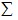 Приложение            
к Критериям оценки степени риска,
применяемые в области ветеринарии            Субъективные критерии оценки степени риска      Примечание: *(зона А) – помещение для содержания основного
стада и производства продукции, родильное отделение, профилакторий
для новорожденного молодняка, помещение для содержания молодняка,
ремонтного стада, пункт искусственного осеменения животных (за
исключением птицефабрик), изолятор и карантинное отделение (загон с
трапом, раскол для ветеринарной обработки животных), кормоцех по
заготовке кормовых смесей;
      (зона Б) – ветеринарно-санитарный блок с санитарным
пропускником для обслуживающего персонала;
      (зона В) – административно-хозяйственная;
      (зона Г) – хранение кормов;
      (зона Д) – обособленное место для хранения навоза.Приложение 2       
к совместному приказу   
Министра сельского хозяйства
Республики Казахстан    
от 25 декабря 2015 года  
№ 7-1/1130 и Министра   
национальной экономики  
Республики Казахстан   
от 28 декабря 2015 года № 802                       Проверочный лист
                      в области ветеринарииГосударственный орган, назначивший проверку__________________________
_____________________________________________________________________
Акт о назначении проверки____________________________________________
                                             (№, дата)
Наименование проверяемого субъекта (объекта)_________________________
_____________________________________________________________________
Индивидуальный идентификационный номер (ИИН) / бизнес
идентификационный номер (БИН) проверяемого субъекта (объекта)________
_____________________________________________________________________
Адрес местонахождения _______________________________________________
_____________________________________________________________________      Примечание: *(зона А) - помещение для содержания основного
стада и производства продукции, родильное отделение, профилакторий
для новорожденного молодняка, помещение для содержания молодняка,
ремонтного стада, пункт искусственного осеменения животных (за
исключением птицефабрик), изолятор и карантинное отделение (загон с
трапом, раскол для ветеринарной обработки животных), кормоцех по
заготовке кормовых смесей;
      (зона Б) - ветеринарно-санитарный блок с санитарным
пропускником для обслуживающего персонала;
      (зона В) - административно-хозяйственная;
      (зона Г) - хранение кормов;
      (зона Д) - обособленное место для хранения навоза.      Должностное (ые) лицо (а)
      __________ _________ __________________________________________
     (должность) (подпись) (фамилия, имя, отчество (при его наличии))
      __________ _________ __________________________________________
     (должность) (подпись) (фамилия, имя, отчество (при его наличии))
      __________ _________ __________________________________________
     (должность) (подпись) (фамилия, имя, отчество (при его наличии))      Руководитель проверяемого субъекта
      __________ _________ __________________________________________
     (должность) (подпись) (фамилия, имя, отчество (при его наличии))Министр сельского хозяйства
Республики КазахстанМинистр национальной экономики
Республики Казахстан____________ А. Мамытбеков__________________Е.Досаев1. Результаты предыдущих проверок (степень тяжести устанавливается при несоблюдении нижеперечисленных требований)1. Результаты предыдущих проверок (степень тяжести устанавливается при несоблюдении нижеперечисленных требований)1. Результаты предыдущих проверок (степень тяжести устанавливается при несоблюдении нижеперечисленных требований)№Наименование требованийСтепень нарушения1. Для субъектов, осуществляющих деятельность по выращиванию сельскохозяйственных животных (от 1000 и более условных голов)1. Для субъектов, осуществляющих деятельность по выращиванию сельскохозяйственных животных (от 1000 и более условных голов)1. Для субъектов, осуществляющих деятельность по выращиванию сельскохозяйственных животных (от 1000 и более условных голов)1.1. Общее положение1.1. Общее положение1.1. Общее положение1.Наличие на территории объекта производства забора с высотой не менее 2-х метров (далее – м), исключающим доступ посторонних лиц и животныхГрубое2.Наличие на всех въездах (выездах) на территорию (с территории) объекта производства для обеззараживания ходовой части автотранспорта дезинфекционных барьеров (далее – дезбарьер), оборудованного навесом, закрытым стенками с боковых сторон. Дезбарьеры содержатся в рабочем состоянии круглогодичноГрубое3.Соблюдение требования по исключению образования конденсата на стенах и потолках зданий для содержания молоднякаГрубое4.Соблюдение требования по проведению дезинфекции стойла для взрослых животных не менее одного раза в месяц и каждый раз после выбраковки животных, перед постановкой новых животныхГрубое5.Соблюдение требования по тщательной очистке оборудования и приспособлений для раздачи кормов после каждого кормления и их дезинфекции не реже одного раза в неделюГрубое6.Наличие журналов для записи ветеринарно-профилактических мероприятийЗначительное7.Наличие разделения территории объекта производства на зоны: «А», «Б», «В», «Г» и «Д»*Значительное8.Наличие в составе животноводческих помещений для содержания животных:
1) здания для содержания животных (молодняка и взрослого поголовья);
2) загоны для организации прогулки животных, имеющие навесы, кормушки, поилки, расколы, трап и весы;
3) площадка для хранения навоза и навозной жижи, огороженная и оканавленная по периметру, с одним въездом и выездомЗначительное9.Наличие тамбура между карантинным отделением и изолятором при их размещении в едином блоке, в котором устанавливаются шкафы для специальной одежды рабочих, умывальник, емкости с дезинфекционными растворами, дезинфекционный коврик для дезинфекции обувиЗначительное10.Соблюдение требования по проведению очистки от навоза помещений и открытых загонов для содержания животныхЗначительное11.Наличие между изолированными помещениями (секциями) дезинфекционных ванночки, заполненных на глубину 15 сантиметров (далее – см) дезинфицирующим растворомЗначительное12.Обеспечение объекта производства водойЗначительное13.Соблюдение требования по лабораторному исследованию на показатели безопасности воды не реже одного раза в кварталЗначительное14.Наличие отапливаемых животноводческих и вспомогательных помещений (для новорожденного молодняка)Значительное15.Наличие карантинного здания, совмещенного с помещениями одного периода выращивания молоднякаЗначительное16.Соблюдение требований по защите объектов производства от мышевидных грызуновЗначительное17.Соблюдение требования по проведению проверки качества поступающих кормов в ветеринарные лабораторииЗначительное18.Наличие рациона кормления животных, удовлетворяющего их потребность в питательных веществах, минеральных солях и витаминахЗначительное19.Соблюдение требования по своевременной вакцинации против бешенства и диагностики, а также по плану не менее 4-х раз в год дегельминтизации собакЗначительное20.Размещение навозохранилища с подветренной стороны за пределами ограждения территории комплекса на расстоянии не менее 60 м от производственных зданийНезначительное21.Наличие специального транспорта, используемого внутри объекта производства для обеспечения технологического процесса и обслуживания в производственной зонеНезначительное22.Соблюдение требований к материалам, используемым при изготовлении кормушек, поилок и другого инвентаря (не допускается изготовление из дерева)Незначительное23.Наличие на окнах, дверях, вентиляционных отверстиях каждого животноводческого помещения (базы), кормоприготовительного цеха, склада для кормов, зернохранилища и других объектах рамы с сеткой во избежание залета дикой птицыНезначительное24.Соблюдение требования по использованию воды для поения молодняка с температурой в возрасте до 3 месяцев от + 14 до + 16 0С, старше 6 месяцев и не ниже + 80СНезначительное25.Наличие в изолированных секциях и помещениях системы вентиляции, обеспечивающей оптимальный воздухообмен и равномерное распределение свежего воздуха по всей зоне размещения животныхНезначительное26.Наличие установленной в помещениях с решетчатыми полами для содержания животных старше 6 месяцев вытяжной системы для удаления воздуха из навозных каналовНезначительное27.Наличие специальных транспортных средств для перевозки больных животных из производственных помещений в убойный пунктНезначительное28.Наличие изолятора, огороженного сплошным забором высотой 2 м с цоколем, и устройством выхода в собственный внутренний двор, при отсутствии общехозяйственного изолятораНезначительное29.Наличие отобранной средней пробы от каждой поступающей партии комбикорма, зернофуража, которая хранится в запечатанном виде при температуре не выше + 12 0С в течение 1,5 месяца. Если по истечении указанного срока эти корма не вызвали заболеваний животных (птиц), средние пробы уничтожаютсяНезначительное1.2. Для субъектов по выращиванию свиней1.2. Для субъектов по выращиванию свиней1.2. Для субъектов по выращиванию свиней30.Соблюдение требования по обеспечению идентификации сельскохозяйственных животных и извещению подразделений местных исполнительных органов, осуществляющих деятельность в области ветеринарии, государственных ветеринарных организаций, созданных местными исполнительными органами, органов государственного ветеринарно-санитарного контроля и надзора о вновь приобретенном (приобретенных) животном (животных), полученном приплоде, его (их) убое и реализации, случаях падежа, одновременного заболевания нескольких животныхГрубое31.Наличие специальных котлов для стерилизации пищевых отходов перед использованием в корм для откормочного свинопоголовьяГрубое32.Соблюдение требования по приему животных в сопровождении ветеринарных документовГрубое33.Соблюдение требования по использованию помещений (секций) для опороса свиноматок и доращивания поросят, выращивания ремонтного молодняка и откорма животных по принципу «все занято – все свободно»Значительное34.Соблюдение требования по сохранению состава каждой первоначально сформированной группы поросят на последующих этапах производства: доращивания, выращивания ремонтного молодняка и откорма, как отдельной производственной единицыЗначительное35.Соблюдение требования по очистке кормушек, автопоилок, кормопровода, раздатчиков кормов от остатков кормов после каждого кормления при влажном способе кормленияЗначительное36.Наличие в цехе репродукции влагонепроницаемых емкостей для сбора последов и мертворожденных плодов во время опороса матокЗначительное37.Соблюдение требования по делению помещений для свиней на изолированные секции с численностью на участке опороса не более 30 свиноматок, в цехе доращивания – 300 поросятНезначительное38.Соблюдение требования по продолжительности санитарного перерыва между технологическими циклами производства (не менее пяти суток)Незначительное39.Наличие выгульной системы содержания для всего поголовья свиней племенных объектов производства и племенных репродукторов, а также хряков-производителей, ремонтного молодняка, маток с установленной супоросностью и холостых (при групповом содержании) на товарных объектах производства и комплексах промышленного типаНезначительное40.Соблюдение требований при размещении и комплектовании свиней в групповых станках и секцияхНезначительное1.3. Для субъектов по выращиванию крупного рогатого скота1.3. Для субъектов по выращиванию крупного рогатого скота1.3. Для субъектов по выращиванию крупного рогатого скота41.Соблюдение требования по обеспечению идентификации сельскохозяйственных животных и извещению подразделений местных исполнительных органов, осуществляющих деятельность в области ветеринарии, государственных ветеринарных организаций, созданных местными исполнительными органами, органов государственного ветеринарно-санитарного контроля и надзора о вновь приобретенном (приобретенных) животном (животных), полученном приплоде, его (их) убое и реализации, случаях падежа, одновременного заболевания нескольких животныхГрубое42.Соблюдение требования по обеспечению своевременной вакцинации и диагностике своих животных для обеспечения ветеринарно-санитарной безопасностиГрубое43.Соблюдение требования по приему животных в сопровождении ветеринарных документовГрубое44.Соблюдение требования по проведению очистки и дезинфекции транспортного средства после каждого рейсаЗначительное45.Соблюдение требования по осуществлению профилактического перерыва после санации (не менее пяти суток)Значительное46.Соблюдение технологического принципа «все занято – все свободно»Значительное47.Соблюдение требования по промывке трубопровода и сольвилатаЗначительное48.Соблюдение требования по ежедекадной мойке и дезинфекции линии по раздаче заменителя цельного молока телятамЗначительное49.Соблюдение требования по проведению системы диспансеризации поголовья при поступлении и каждом технологическом переводе из одной возрастной группы в другую и ежемесячных клинико-лабораторных исследований контрольных групп животных, для контроля за состоянием обмена веществ у животныхЗначительное50.Соблюдение требования по вакцинации поступивших животных на объект производстваЗначительное51.Соблюдение норм площадей выгульно-кормовых площадок для крупного рогатого скотаНезначительное52.Соблюдение требований к размерам кормушек для кормления животныхНезначительное53.Наличие на площадке по содержанию животных системы ливневой канализации, соблюдение требования по содержанию животных на глубокой несменяемой подстилкеНезначительное54.Наличие в хозяйстве специального транспорта, используемого внутри объекта для обеспечения технологического процесса и обслуживания в производственной зонеНезначительное1.4. Для субъектов по выращиванию мелкого рогатого скота1.4. Для субъектов по выращиванию мелкого рогатого скота1.4. Для субъектов по выращиванию мелкого рогатого скота55.Соблюдение требования по обеспечению идентификации сельскохозяйственных животных и извещению подразделений местных исполнительных органов, осуществляющих деятельность в области ветеринарии, государственных ветеринарных организаций, созданных местными исполнительными органами, органов государственного ветеринарно-санитарного контроля и надзора о вновь приобретенном (приобретенных) животном (животных), полученном приплоде, его (их) убое и реализации, случаях падежа, одновременного заболевания нескольких животныхГрубое56.Соблюдение требования по приему животных в сопровождении ветеринарных документовГрубое57.Соблюдение требования по проведению ветеринарного осмотра и профилактического карантина при поступлении животных на объект производстваГрубое58.Наличие устройства для обработки кожных покровов овец акарицидными средствамиЗначительное59.Обеспечение стригального пункта медицинскими и ветеринарными аптечкамиЗначительное60.Наличие отдельной секции для временного содержания больных животных на объектах производства из расчета 0,5 % от поголовьяЗначительное61.Наличие во вскрывочной специальных влагонепроницаемых емкостей для сбора трупов животных, абортированных плодов и последаЗначительное62.Наличие ямы Беккари (скотомогильник) для утилизации останков трупов и последаЗначительное63.Наличие условий для изолированного содержания больных овец (отары) от других отар в случае возникновения инфекционной болезни овец до полной ликвидации болезниЗначительное1.5. Для субъектов по выращиванию птиц1.5. Для субъектов по выращиванию птиц1.5. Для субъектов по выращиванию птиц64.Наличие документов, подтверждающих благополучие хозяйства по инфекционным болезням птиц, с указанием даты проверки птицы на туберкулез, пуллороз, а также вакцинации ее против болезни Ньюкасла, оспы и других болезней, при приеме инкубационных яиц и птицГрубое65.Наличие ветеринарного сертификата или справки на каждую партию инкубационных яиц, в котором подтверждается благополучие хозяйства по заразным болезням птицГрубое66.Наличие убойного пункта в каждом птицеводческом хозяйстве независимо от наличия в нем цеха убоя птицыЗначительное67.Соблюдение требования по размещению ветеринарной лаборатории, убойного пункта и дезинфекционного блока в административно-хозяйственной зоне («зона – В»)Значительное68.Соблюдение требования по осуществлению межцикловых профилактических перерывов перед размещением очередной партии птицыЗначительное69.Соблюдение требования по исключению контакта молодняка со взрослой птицей (всех видов птиц) в период выращиванияЗначительное70.Соблюдение требования к расчетной температуре воздуха в камере для пароформалиновой дезинфекции яиц (+300C)Значительное71.Соблюдение требования по недопущению превышения предельно допустимых концентрации вредных газов и паров в воздухе помещения для содержания птицЗначительное72.Соблюдение требования к сетке для устройства верхней части перегородок и ограждений внутри птичников и на выгулахЗначительное73.Соблюдение требований к устройствам выгулов при без выгульном содержании птицы:
1) в племенных хозяйствах солярии для взрослых кур устраивают из расчета 0,2 квадратных метра (далее – м2) на голову, для индеек – до 0,4 м2, для ремонтного молодняка кур и индеек – 100 % площади птичников, естественные выгулы для уток – из расчета 2 м2 на голову;
2) при лагерном содержании племенных птиц (в передвижных домиках или под навесом) отводят пастбища из расчета на одну голову: для кур и их ремонтного молодняка 10 м2, для индеек и их ремонтного молодняка 25 м2;
3) солярии ограждают сеткой и разделяют поперечными сетчатыми перегородками на части соответственно секциям птичников, а солярии селекционных птичников ограждают и сверху сеткой;
4) в соляриях для уток (по внешней стороне) оборудуют проточные поилки;
5) в районах с жарким сухим летом в соляриях и на естественных выгулах оборудуют теневые навесыЗначительное74.Соблюдение требования по осуществлению контроля за наличием в желтке каротиноидов, витаминов A и B2, плотностью белка и качеством скорлупы (не реже одного раза в десять календарных дней)Значительное75.Соблюдение требования по обязательному заполнению каждого птичника одновозрастной партией птицЗначительное76.Соблюдение требования по утилизации инкубационных отходов после каждой инкубации партии яиц, в том числе павших и слабых цыплят, непропорциональных, скорлупу помещают в непроницаемые металлические ящики с плотно закрывающимися крышками и передают в утильцех для переработки на корм или сжигаютЗначительное77.Соблюдение требования по дезинфекции инкубатория и находящиеся в нем оборудования и инвентаря, а также складских и подсобных помещений перед началом и после окончания инкубацииЗначительное78.Размещение складских помещений (для кормов, подстилки, яйцесклад), цехов сортировки и обработки яиц (с пунктом дезинфекции тары) по линии ограждения производственной зоныНезначительное79.Соблюдение принципа комплектования промышленных стад за счет воспроизводства собственного родительского стадаНезначительное80.Соблюдение требований к фронту кормления и поения для кур, индеек, уток и гусейНезначительное81.Соблюдение требований к размерам насестов для кур, индеек и их молоднякаНезначительное2. Для субъектов, осуществляющих деятельность по выращиванию сельскохозяйственных животных (менее 1000 условных голов)2. Для субъектов, осуществляющих деятельность по выращиванию сельскохозяйственных животных (менее 1000 условных голов)2. Для субъектов, осуществляющих деятельность по выращиванию сельскохозяйственных животных (менее 1000 условных голов)82.Обеспечение идентификации сельскохозяйственных животных и оформление на них ветеринарных паспортов и своевременное извещение подразделений местных исполнительных органов, осуществляющих деятельность в области ветеринарии, государственных ветеринарных организаций, созданных местными исполнительными органами, органов государственного ветеринарно-санитарного контроля и надзора о вновь приобретенном (приобретенных) животном (животных), полученном приплоде, его (их) убое и реализации, случаях падежа, одновременного заболевания нескольких животныхГрубое83.Соблюдение требования по убою сельскохозяйственных животных, предназначенных для последующей реализации, только на мясоперерабатывающих предприятиях, убойных пунктах или площадкахГрубое84.Соблюдение требований по проверке качества поступающих кормов в ветеринарные лабораторииЗначительное85.Содержание, разведение и использование животных в соответствии с ветеринарными (ветеринарно-санитарными) правилами, утвержденнымиприказомМинистра сельского хозяйства Республики Казахстан от 29 июня 2015 года № 7-1/587 (зарегистрированный в Реестре государственной регистрации нормативных правовых актов № 11940)Значительное86.Размещение навозохранилища с подветренной стороны за пределами ограждения территории комплекса на расстоянии не менее 60 м от производственных зданийНезначительное3. Для субъектов, осуществляющих заготовку и переработку рыбы и рыбной продукции3. Для субъектов, осуществляющих заготовку и переработку рыбы и рыбной продукции3. Для субъектов, осуществляющих заготовку и переработку рыбы и рыбной продукции87.Обеспечение поточности технологических процессов и исключение возможности пересечения потоков сырья и отходов с потоком готовой продукцииГрубое88.Хранение продукции рыболовства в чистой охлажденной воде не более трех суток на борту суднаГрубое89.Соблюдение требования по недопущению микробиологической, паразитологической контаминации рыбы и рыбной продукции, а также содержания химических загрязнителей, токсических элементов, пестицидов, радионуклидов, других вредных веществ и их остатковЗначительное90.Соблюдение требования по недопущению приема на переработку партии рыбы и рыбной продукции, если установлено, что она содержит примеси вредных или инородных веществ и гнилостного материала и если при помощи обычной процедуры сортировки и подготовки они не могут быть удаленыЗначительное91.Контейнеры для перевозки и хранения свежих продуктов рыболовства должны обеспечивать стекание воды, образовавшейся в результате оттаивания продукции, быть чистыми в соответствии с Санитарными правиламиЗначительное92.Санитарная обработка внутренних стенок и потолков холодильных камер перед загрузкой в них продуктов рыболовстваЗначительное93.Снабжение рыбы маркировкой с информацией о принадлежности к району промыслаЗначительное94.Соблюдение требования по недопущению складирования пищевого сырья и вспомогательных материалов на полЗначительное95.Оборудование помещений и оборудования для хранения рыбы и рыбной продукции термометрами, записывающими показатели температурыЗначительное4. Для лаборатории ветеринарно-санитарной экспертизы4. Для лаборатории ветеринарно-санитарной экспертизы4. Для лаборатории ветеринарно-санитарной экспертизы96.Соблюдение требований по оснащенности лаборатории следующим набором помещений в зависимости от мощности объекта:
1) для экспертизы мяса и мясопродуктов, яиц и яйцепродуктов (с отдельными рабочими столами);
2) для экспертизы рыбы и рыбопродуктов;
3) для экспертизы молока и молокопродуктов, меда, растительного сырья (с отдельным рабочим столом);
4) для мойки инвентаря;
5) для стерилизации мяса и мясопродуктов с холодильным оборудованием для хранения конфиската;
6) для хранения дезинфицирующих и моющих средств, инвентаря;
7) санитарные и бытовые помещения для персоналаГрубое97.Соблюдение требования по ведению ветеринарного учета и отчетности (учет поступающей продукции, результатов экспертиз, конфискатов, реактивов)Грубое98.Наличие изолированной холодильной камеры для временного хранения мясных туш, мясопродуктов и других продуктов, а также автоклава для обеззараживания мяса, мясопродуктов и конфискатов. (При отсутствии автоклава допускается обезвреживание проводить в котлах)Грубое99.Соблюдение требований к рабочим столам, предназначенным для экспертизы туш убойных животных, мясных продуктов, рыбы, мяса птицы должны покрываться мраморной крошкой, кафелем или обиваться оцинкованным железомЗначительное100.Соблюдение требований по обеспеченности специальными отдельными приспособлениями (устройствами) для подвешивания мясных туш, внутренних органов, головы (вешала, крючки и другие) или столами для проведения экспертизы мяса и мясопродуктовЗначительное101.Столы, на которых производятся исследования молока и молочных продуктов покрываются оцинкованным железом или пищевым пластикомЗначительное102.Соблюдение требования по ежедневной влажной уборке и дезинфекции помещения лабораторий, производственного оборудования и инвентаря, а также проведению один раз в месяц санитарного дня с генеральной уборкой и дезинфекции всех помещенийЗначительное103.Соблюдение требования по оборудованию помещений лаборатории отоплением, освещением, вентиляцией, водопроводом с горячей и холодной водой, канализациейЗначительное104.Соблюдение требования по обеспеченности лаборатории для проведения ветеринарно-санитарной экспертизы необходимыми специальными лабораторными видами оборудования, приборами, инструментами, химическими реактивами, моечными и дезинфицирующими средствами, ветеринарными клеймами и штампами, лабораторной посудой, специальной одеждой, лабораторной мебелью, инвентарем и другими вспомогательными материаламиЗначительное105.Наличие маркировки с указанием срока годности и дата изготовления используемых химических реактивовЗначительное5. Для субъектов, осуществляющих переработку мяса, продукции и сырья животного происхождения5. Для субъектов, осуществляющих переработку мяса, продукции и сырья животного происхождения5. Для субъектов, осуществляющих переработку мяса, продукции и сырья животного происхождения106.Соблюдение требования по исключению перекрестной контаминации при размещении технологического оборудования в производственных помещенияхГрубое107.Наличие на объекте переработки мяса следующего оборудования ветеринарно-санитарного назначения:
1) стационарного дезопромывочного пункта или площадки, или дезинфицирующего барьера для мойки и дезинфекции автотранспорта, доставляющего мясо и мясную продукцию, сырье животного происхождения для переработки;
2) помещения для специалистов в области ветеринарии с оборудованием для контроля и ветеринарно-санитарной экспертизы животных, продукции и сырья животного происхождения;
3) изолированной холодильной камеры для временного хранения мяса и продуктов убоя до их переработки;
4) сооружениями для обеззараживания сточных водГрубое108.Соблюдение требований по оснащению моечного отделения водонепроницаемым полом, подводкой острого пара, горячей и холодной водой и трапами для стока смывной воды в канализацию, для мойки и дезинфекции инвентаря, транспортных средствЗначительное109.Соблюдение требований по облицовке на уровне не менее 2 м панели стен и колонн в производственных цехах (помещениях) и санитарном блокеЗначительное110.Соблюдение требований по недопущению скопления грязи, осыпанию посторонних частиц и образование конденсата или плесени в пищевую продукциюЗначительное111.Соблюдение требований к состоянию полов (ровные, гладкие, изготовленные из водонепроницаемых материалов) во всех помещениях объекта переработки мясаЗначительное112.Соблюдение требования по хранению дезинфицирующих и моющих средств в отдельном помещенииЗначительное113.Соблюдение требования по содержанию складских помещений в чистоте и проведению дезинсекции и дератизацииЗначительное114.Соблюдение требований к технологическому процессу обеспечивающему:
1) исключение пересечений потоков и контактов сырых и готовых продуктов;
2) контроль поступающего для переработки сырья и вспомогательных материалов на соответствие требованиям законодательства в области ветеринарии и здравоохранения;
3) отсутствие соприкосновения мясных туш, находящихся в подвешенном состоянии, с полом, стенами и технологическим оборудованием;
4) сток жидкости к трапам на участках обескровливания, зачистки и мойки туш по специальным наклонным желобам;
5) разделение передачи пищевого сырья (жиросырья, кишечных комплектов, пищевой крови, субпродуктов) друг от друга с доступом для их санитарной обработки;
6) сбор непищевых отходов в специальную тару, окрашенную в отличительный цвет и имеющую надпись (маркировку) о ее назначении;
7) сбор ветеринарных конфискатов (туш и органов, забракованных при ветеринарно-санитарной экспертизе) в оборудованные отдельные спуски или специальные передвижные закрывающиеся емкости, окрашенные в отличительные цвета;
8) экстренную остановку конвейера с рабочих мест специалистов в области ветеринарии при помощи кнопки «Стоп» (в случае наличия полной автоматизации технологического процесса) в случае подозрения или выявления особо опасных заболеваний убойных животных;
9) отправку туш, субпродуктов и других продуктов убоя в холодильник только после их санитарной обработки, ветеринарно-санитарной экспертизы и клеймения;
10) подвод холодной и горячей воды к рабочим местам, а для сортировки (продувки) кишок подачу сжатого воздухаЗначительное115.Соблюдение требования по оснащенности объекта переработки мяса холодильными камерами и морозильниками, обеспечивающими возможность регулирования температуры в зависимости от вида продукции от 0 0С до 30 0С и влажности воздуха от 60 % до 95 %Незначительное116.Расположение штабеля для хранения сырья и продукции от стен, приборов охлаждения на расстоянии не ближе 30 сантиметров и наличие проходов между штабелямиНезначительное117.Соблюдение требования по механической очистке сточных вод перед сбросом в канализацию или на местные очистные сооружения, вода, содержащие жир, проходят через жироловкиНезначительное118.Транспортным средствам и/или контейнерам, предназначенным для транспортировки мяса и мясной продукции (гладкие и изготавливаться из материалов, не влияющих на органолептические свойства продуктов и здоровье населения, для удобства очистки и дезинфекции)Незначительное6. Для субъектов, осуществляющих деятельность по реализации животных и птиц6. Для субъектов, осуществляющих деятельность по реализации животных и птиц6. Для субъектов, осуществляющих деятельность по реализации животных и птиц119.Наличие ворот на въезде/выезде автотранспорта на территорию объекта реализации животных, контрольно-пропускных пунктов с дезбарьерамиГрубое120.Наличие ограждения (территорию объекта реализации животных по периметру огораживают сплошным или сетчатым забором высотой не менее 2 м) для исключения проникновения на территорию объекта реализации животных бродячих сельскохозяйственных и домашних плотоядных животных, а также прохода посетителей на территорию в неустановленных местахГрубое121.Наличие оборудованных загонов в местах для содержания реализуемых животных по их видам, состоящих из секций с навесом, кормушкой и водопоемГрубое122.Наличие специальной ямы с водонепроницаемым дном и стенками для слива в центральную канализацию отработанной воды и смывов обезвреживания сточных вод перед сливом в центральную канализациюГрубое123.Оборудование временного навозохранилища, которое представляет собой прямоугольную площадку, углубленную на 1 м в землюГрубое124.Соблюдение требования по еженедельному вывозу навоза из временного навозохранилища для дальнейшего биотермического обеззараживания в специальное местоЗначительное125.Наличие в ветеринарном пункте объекта по реализации животных:
1) рабочего кабинета;
2) необходимых наборов ветеринарных инструментов и приборов для проведения ветеринарного осмотра животныхЗначительное126.Наличие обязательных элементов, входящих в чистую зону:
1) вход/выход на территорию объекта реализации животных;
2) административное здание объекта реализации животных;
3) смотровая площадка с тротуаром вдоль секций загонов с твердым покрытием для покупателей животныхЗначительное127.Наличие обязательных элементов входящих в грязную зону:
1) ворота для въезда и выезда автотранспорта;
2) вход и выход для владельцев животных, приводящих животных на объект реализации животных для реализации;
3) склад для хранения дезинфекционных средств;
4) место для хранения кормов;
5) временная стоянка для транспортных средств, перевозивших животных;
6) загон-накопитель с трапом пандусом и входом для выгрузки привезенных или приведенных животных;
7) загон-накопитель с трапом пандусом и выходом для отгрузки или вывода приобретенных животных;
8) изолятор для временного содержания больных и подозрительных в заболевании животных;
9) ветеринарный пункт;
10) секции загонов для размещения животных для реализации по видамЗначительное128.Соблюдение на объекте принципа поточности движения животных, персонала и посетителей, обеспечивающего исключение встречного движения ввозимых (вводимых) и вывозимых (выводимых) с территории животныхЗначительное129.Наличие условий для содержания реализуемых животных по их видам оборудуют загонами, состоящими из секций с навесом, кормушкой и водопоемЗначительное130.Наличие накопителя и раскола, оборудованного специальным станком для фиксации животных для ветеринарного осмотра животных и проверки сопроводительных документовЗначительное131.Наличие на объекте реализации животных, утвержденного администрацией рынка графика уборки навоза, мусора, а также дезинфекцииЗначительное132.Соблюдение требования по ведению специального журнала регистрации сведений о животных, поступающих на объект реализации животных для реализации (владелец реализуемого животного, индивидуальный номер, возраст, масть, вид, пол, результаты ветеринарного осмотра), с последующим введением их в базу данных (ведется ветеринарным врачом объекта реализации животных. Журнал должен быть пронумерован, прошнурован и скреплен печатью и подписью главного ветеринарного врача соответствующей административно-территориальной единицы)Значительное133.Наличие изолятора для временной передержки больных и подозрительных к болезни животныхЗначительное134.Наличие у входа в изолятор дезинфекционного коврикаЗначительное135.Наличие в загонах для содержания животных уклона в сторону дренажных каналов 30 – 60. Дренажные каналы делаются с уклоном 30 – 50 в сторону выгребной ямыЗначительное136.Соблюдение требований по размещению животных в загонах с соблюдением норм:
1) для крупных животных (верблюды, лошади, крупный рогатый скот) – 3 м2 на одно животное;
2) для мелких животных (овцы, козы, свиньи) – 1,7 – 2 м2 на одно животноеЗначительное137.Наличие на территории объекта реализации животных места для хранения кормов с навесом и бетонированным полом, огороженное плотным материалом с дверьюНезначительное138.Наличие в изоляторе кормушки и поилкиНезначительное7. Для субъектов, осуществляющих убой животных7. Для субъектов, осуществляющих убой животных7. Для субъектов, осуществляющих убой животных139.Соблюдение требования по недопущению на убой следующих убойных животных и птиц:
1) животные и птицы, которым скармливались антибиотики, антигельминтики и другие препараты с лечебной и (или) профилактической целью, препараты для стимуляции роста в течение срока, указанного в наставлении по их применению в ветеринарии;
2) животные и птицы, обработанные химикатами против насекомых и клещей ранее срока ожидания, указанного в списке этих препаратов;
3) животные и птицы с не установленным диагнозом болезни, имеющие повышенную или пониженную температуру тела и находящиеся в состоянии апатии или агонии;
4) животные и птицы, которым при выращивании применяли ветеринарные препараты, не разрешенные в Республике Казахстан и государствах – членах Евразийского экономического союза;
5) птицы в течение 10 суток после последнего кормления рыбой, рыбными отходами и рыбной мукой;
6) животные и птицы, не прошедшие предубойный ветеринарный осмотр;
7) лошади, ослы, мулы, верблюды без проведения исследований на сапГрубое140.Соблюдение требования по приему на убой животных и птиц, поступающих на убой из территорий и хозяйствующих субъектов, благополучных по заразным болезням животных и птиц, прошедших процедуру обязательной идентификации и в сопровождении ветеринарных документовГрубое141.Наличие сплошного забора, исключающего несанкционированный доступ посторонних лиц, бродячих животных на территорию объекта производстваЗначительное142.Соблюдение требований при расположении сооружений и устройств на территории объектов производства, обеспечивающих возможность транспортировки без пересечения путей перевозки:
1) сырья, готовой продукции и отходов;
2) здоровых животных, направляемых после ветеринарного осмотра на предубойное содержание, с путями перемещения больных или подозрительных по заболеванию животных, направленных в санитарный блок;
3) готовой пищевой продукции с животными, навозом, отходами производстваЗначительное143.Наличие при въезде (выезде) на территорию объекта дезинфекционного барьера для обеззараживания ходовой части транспортаЗначительное144.Наличие на объекте производства, осуществляющие убой животных (кроме убойных площадок) соответствующего оснащения:
1) стационарным дезпромывочным пунктом или площадкой для мойки и дезинфекции автотранспорта, доставляющего животных на убой, или дезинфицирующим барьером для автотранспорта;
2) помещениями для специалистов в области ветеринарии с оборудованием для контроля и ветеринарно-санитарной экспертизы животных, продукции и сырья животного происхождения;
3) местом для размещения животных, расколами для ветеринарного осмотра животных;
4) санитарной бойней (помещением, как в обычных производственных цехах, но значительно меньших размеров с отделением для стерилизации мяса и субпродуктов) или санитарной камерой (отдельным помещением, расположенным внутри здания) для изолированной переработки больных или слабых животных;
5) помещениями для карантина (местом, где животные содержатся в изоляции, не имея контакта (прямого или косвенного) с другими животными, в целях наблюдения и при необходимости, диагностических исследований) и изолятором (изолированным помещением на территории объекта убоя животных для размещения больных животных);
6) изолированной холодильной камерой для временного хранения мяса и продуктов убоя до их переработки;
7) бетонированной ямой (септиком) для сбора и сооружениями для обеззараживания сточных вод;
8) зданиями (навесами) для предубойного содержания животных (обособленным помещением (площадкой) на территории объекта убоя животных для приема, размещения, ветеринарного осмотра, сортировки и отдыха убойных животных);
9) бытовыми помещениями и дезинфекционной камерой для санитарной обработки одежды;
10) площадкой для сбора и временного хранения навоза и каныги;
11) подразделениями производственного контроля по определению соответствия животных, продукции и сырья животного происхождения ветеринарным нормативам или лабораторией ветеринарно-санитарной экспертизыЗначительное145.Наличие бетонированного участка для сбора и накопления навоза, подстилки и остатков корма из карантина и изолятора, расположенной на территории санитарного блока, рассчитанной не менее чем на шестисуточное накопление с учетом производственной мощности объекта убоя животныхЗначительное146.Наличие специальной емкости (контейнера) для сбора каныги с плотно закрывающейся крышкой, расположенной на бетонированной площадкеЗначительное147.Наличие автотранспорта с закрытым кузовом для перевозки трупов, навоза, остатков подстилки, кормов, отходов, подлежащие утилизации или уничтожению за пределами объекта убояЗначительное148.Наличие твердого покрытия в помещениях и открытых загонах для содержания животныхЗначительное149.Соблюдение требования по разделенности технологических операций в пространстве и времени, во избежание загрязнения мяса:
1) оглушение и обескровливание;
2) в отношении свиней: ошпаривание, удаление щетины, скобление и опаливание;
3) нутровка (извлечение внутренних органов из брюшной и грудной полостей при разделке туши убитого животного) и последующая разделка;
4) обработка очищенных желудков и кишок;
5) обработка и промывка других побочных продуктов убоя, в частности съемка шкуры с голов, если это не проводилось на линии убоя;
6) упаковка побочных продуктов убоя;
7) отгрузка мясаЗначительное150.Наличие при входе во все производственные помещения модулей полной гигиенической обработкиЗначительное151.Наличие на объекте убоя стерилизаторов для мелкого инвентаря (ножи, мусаты и другие)Значительное152.Наличие для мытья и дезинфекции более крупного инвентаря, оборотной тары и транспортных средств моечных машин или моечного помещения с подводкой дезинфицирующего раствора, холодной и горячей водыЗначительное153.Наличие в местах проведения ветеринарно-санитарной экспертизы контейнеров для сбора ветеринарных конфискатов, исключающих несанкционированный доступ к ним посторонних лиц, отличающихся по цвету от другого оборудования и имеющих надпись об их назначенииЗначительное154.Наличие на объекте производства, осуществляющие убой животных (убойные площадки) соответствующего оснащения:
1) загон (площадку) для размещения животных, с целью проведения предубойной выдержки и осмотра животных, а также специально оборудованное место для экскрементов с учетом производственной мощности объекта убоя животных;
2) помещение для забоя с учетом производственной мощности объекта убоя животных, которое должно быть оснащено:
водонепроницаемым половым покрытием, которое легко чистится и дезинфицируется, приспособленным таким образом, чтобы облегчить отвод воды, снабженным отводящими стоками и канавами под покрытием и бетонированной ямой (септиком) для сбора и обеззараживания сточных вод;
гладкими стенами, покрытыми легко моющимися материалами или покрашенными до высоты 3 м, с округленными углами и выступами;
вентиляцией и отоплением;
естественным и/или искусственным освещением, которое не искажает цвета;
приспособлением для подвешивания туши, с целью обеспечения обескровливания, снятия шкуры, извлечения внутренних органов и проведения послеубойного осмотра туш и органов, исключающим соприкосновения туш с полом, стенами, технологическим оборудованием;
местом для ветеринарного врача со стерилизатором для обеззараживания ножей (не менее двух), крючков, инструментов (фонендоскоп, термометр, плессиметр, бюкс), бочками с дезинфицирующими средствами для обработки рук, специализированной одеждой;
закрытой ямой (септик) для сбора и обеззараживания сточных вод;
приспособленным местом для освобождения и очистки содержимого желудков и кишечника;
на участках обескровливания туш под подвесными путями должны быть устроены поддоны для сбора крови;
умывальником для персонала, одноразовым ручным полотенцем (дезрастворы для рук);
инструментами и рабочим оборудованием, контейнером для ветеринарных конфискатов, сделанных из нержавеющих материалов, легко поддающихся чистке и дезинфекцииЗначительное155.Наличие вне территории объекта убоя бетонированной площадки для биотермического обезвреживания навоза и отжатой каныги животныхНезначительное156.Наличие на участках обескровливания туш под подвесными путями поддонов для сбора технической крови, облицованных материалами, легко подвергающимися мойке и дезинфекции, и имеющих уклон для стока крови к трапам или желоб для стока кровиНезначительное157.Наличие перегородки высотой не менее 2 м разделяющей зоны забоя и снятия шкур от зоны разделки и обработки внутренних органовНезначительное158.Наличие специального места отделенного от места забоя открытым пространством, не менее 5 м или огражденного перегородкой высотой не менее 3 м для проведения ошпаривания, депиляции, очистки и обжига туш свинейНезначительное8. Для субъектов, осуществляющих деятельность по производству кормов и кормовых добавок8. Для субъектов, осуществляющих деятельность по производству кормов и кормовых добавок8. Для субъектов, осуществляющих деятельность по производству кормов и кормовых добавок159.Наличие у входа в производственные помещения решеток для очистки обуви, урны для сбора мусора, подвергающиеся ежедневной очисткеЗначительное160.Соблюдение требований по содержанию в чистоте окон и дверей, стен, потолков производственных и вспомогательных помещений изготавливаемых из влагонепроницаемых материалов, устойчивых к мойке и дезинфекцииЗначительное161.Соблюдение требований по проведению санитарных дней не реже одного раза в 6 месяцев для проведения генеральной уборки и дезинфекции всех помещений, оборудования, а также текущего ремонтаЗначительное162.Соблюдение требования по ежедневной очистке и дезинфекции оборудования, предназначенного для транспортировки мясорыбных и других пищевых отходовЗначительное163.Наличие изолированного помещения для обработки пищевых отходовЗначительное164.Соблюдение требования по недопущению хранения в производственных помещениях отходов, а также инвентаря и оборудования, не используемых в технологических процессахНезначительное165.Наличие в складских помещениях закрытых резервуаров или огражденных открытых сборников (площадок) для хранения отходов перерабатывающих производствНезначительное166.Наличие в организациях по производству комбикормов складов силосного (бункерного) или напольного типа для хранения сыпучего сырья (зерно, отруби, мучки)Незначительное9. Для государственных ветеринарных организаций, созданных местными исполнительными органами9. Для государственных ветеринарных организаций, созданных местными исполнительными органами9. Для государственных ветеринарных организаций, созданных местными исполнительными органами167.Соблюдение требования по исполнению плана ветеринарных мероприятий против особо опасных, незаразных и энзоотических болезней животныхГрубое168.Наличие актов, описей животных подвергнутых вакцинации, аллергическим исследованиям, обработке с указанием их индивидуальных номеров соответствующих сведениям в базе данных по идентификации сельскохозяйственных животныхГрубое169.Соблюдение требований по организации и проведению идентификации сельскохозяйственных животных:
1) определяет место и время проведения идентификации сельскохозяйственных животных;
2) проведение идентификации сельскохозяйственных животных;
3) присваивает животному индивидуальный номер;
4) осуществляет ведение базы данных (ввод данных в базу данных);
5) выдает владельцу животного ветеринарный паспортГрубое170.Соблюдение требований по отбору проб биологического материала и доставки их в ветеринарную лабораториюГрубое171.Наличие учета и соблюдение порядка выдачи выданных ветеринарных документов, копии и корешки которых подлежат хранению в течение трех летГрубое172.Наличие минимального необходимого количества приборов и инструментов для проведения ветеринарных мероприятий против особо опасных и энзоотических болезней животных:
1) устройство фиксации животных для проведения ветеринарных мероприятий;
2) безыгольный инъектор;
3) термочемоданы;
4) аппарат для массовых прививок (металлический);
5) кутиметр;
6) порошкодаватель (для лекарств);
7) кольцо носовое для быка;
8) ножницы;
9) вата (не стерильная);
10) термометр ветеринарныйГрубое173.Наличие холодильника для хранения ветеринарных препаратов и термоемкости с хладогентом( размеры не более 100 x 100 x 200 см), а также металлический шкафГрубое174.Наличие специализированного складского помещения для хранения ветеринарных препаратов и обеспечивающих их безопасность в течение всего срока храненияГрубое175.Учет движения ветеринарных препаратов, регулярное проведение контроля температуры и влажности помещений, а также уборка и обработка помещенийГрубое176.Наличие ведомостей о проведении идентификации сельскохозяйственных животных177.Соблюдение требования по обеспеченности минимально необходимым перечнем атрибутов для проведения идентификации сельскохозяйственных животных:
1) аппарат для проведения холодного и горячего таврения;
2) аппарат для проведения биркования;
3) принтер для распечатывания самоклеющихся штрих-кодов;
4) сканер для считывания индивидуальных номеров животных;
5) сумка для приборов, инструментов и атрибутовЗначительное178.Наличие автомашин с дезинфекционными установками, (емкость 500-600 литров)Значительное179.Наличие петельных орудий для отлова и уничтожения бродячих собак и кошек и соблюдение требования по их отлову и уничтожениюЗначительное180.Соблюдение требования по проведению ветеринарных мероприятий по профилактике и диагностике энзоотических болезней животных а также организация хранения и транспортировки (доставки) ветеринарных препаратовЗначительное181.Наличие и ведение журналов ветеринарного учета:
1) журнал для записи ветеринарно-профилактических мероприятий (ветучет, форма № 1-вет);
2) журнал для регистрации заболеваний животных (ветучет, форма № 2-вет)Грубое182.Соблюдение требования по обеспеченности минимально необходимым количеством приборов и инструментов для оказания услуг по искусственному осеменению животных (в случае оказания услуг по искусственному осеменению животных):
1) чемодан техника осеменатора (укомплектованный);
2) микроскоп;
3) сосуд Дьюара, 35 литров;
4) сосуд Дьюара, 6 литровНезначительное10. Для подразделений местных исполнительных органов областей, городов республиканского значения, столицы, районов, городов областного значения, осуществляющие деятельность в области ветеринарии10. Для подразделений местных исполнительных органов областей, городов республиканского значения, столицы, районов, городов областного значения, осуществляющие деятельность в области ветеринарии10. Для подразделений местных исполнительных органов областей, городов республиканского значения, столицы, районов, городов областного значения, осуществляющие деятельность в области ветеринарии183.Соблюдение требования по организации хранения, транспортировке (доставки) ветеринарных препаратов по профилактике особо опасных болезней животных (за исключением республиканского запаса ветеринарных препаратов)Грубое184.Соблюдение требования по своевременному карантинированию животных перемещаемых внутри Республики КазахстанГрубое185.Соблюдение требования по проведению обследования эпизоотических очагов в случае их возникновенияГрубое186.Соблюдение требования организации санитарного убоя больных животныхГрубое187.Соблюдение требования по выполнению ветеринарных мероприятий по профилактике, отбору проб биологического материала и доставке их для диагностики особо опасных болезней животных по перечню, утвержденному уполномоченным органом, а также энзоотических и других болезней животныхГрубое188.Соблюдение требования по содержанию скотомогильников (биотермических ям) в соответствии с ветеринарными (ветеринарно-санитарными) требованиямиГрубое189.Соблюдение требования по осуществлению государственного закупа услуг по транспортировке (доставке) изделий (средств) и атрибутов для проведения идентификации сельскохозяйственных животных, изготовлению ветеринарного паспортаЗначительное190.Наличие результатов осуществления государственного ветеринарно-санитарного контроля и надзора на предмет соблюдения требований законодательства Республики Казахстан в области ветеринарии на объектах внутренней торговлиЗначительное191.Наличие результатов осуществления государственного ветеринарно-санитарного контроля и надзора на предмет соблюдения требований законодательства Республики Казахстан в области ветеринарии на объектах производства, осуществляющих выращивание животных, заготовку (убой), хранение, переработку и реализацию животных, продукции и сырья животного происхождения, а также в организациях по хранению и реализации ветеринарных препаратов, кормов и кормовых добавок (за исключением связанных с импортом и экспортом)Значительное192.Наличие результатов осуществления государственного ветеринарно-санитарного контроля и надзора на предмет соблюдения требований законодательства Республики Казахстан в области ветеринарии у лиц, осуществляющих предпринимательскую деятельность в области ветеринарии, за исключением производства ветеринарных препаратовЗначительное193.Наличие результатов осуществления государственного ветеринарно-санитарного контроля и надзора на предмет соблюдения требований законодательства Республики Казахстан в области ветеринарии при транспортировке (перемещении), погрузке, выгрузке перемещаемых (перевозимых) объектов в пределах соответствующей административно-территориальной единицы, за исключением их экспорта (импорта) и транзитаЗначительное194.Наличие результатов осуществления государственного ветеринарно-санитарного контроля и надзора на предмет соблюдения требований законодательства Республики Казахстан в области ветеринарии на всех видах транспортных средств, по всем видам тары, упаковочных материалов, которые могут быть факторами передачи возбудителей болезней животных, за исключением экспорта (импорта) и транзитаЗначительное195.Наличие результатов осуществления государственного ветеринарно-санитарного контроля и надзора на предмет соблюдения требований законодательства Республики Казахстан в области ветеринарии на скотопрогонных трассах, маршрутах, территориях пастбищ и водопоя животных, по которым проходят маршруты транспортировки (перемещения)Значительное196.Наличие результатов осуществления государственного ветеринарно-санитарного контроля и надзора на предмет соблюдения требований законодательства Республики Казахстан в области ветеринарии на территориях, в производственных помещениях и за деятельностью физических и юридических лиц, выращивающих, хранящих, перерабатывающих, реализующих или использующих перемещаемые (перевозимые) объекты, за исключением экспорта (импорта) и транзитаЗначительное197.Соблюдение требования по осуществлению государственного закупа ветеринарных препаратов по профилактике и диагностике энзоотических болезней животных, услуг по их профилактике и диагностике, организация их хранения и транспортировки (доставки) местным исполнительным органам районов (городов областного значения)Значительное198.Соблюдение требований по организации и проведению идентификации сельскохозяйственных животных с указанием сроковЗначительное199.Наличие утвержденного перечня энзоотических болезней животных, профилактика и диагностика которых осуществляются за счет бюджетных средствЗначительное200.Соблюдение требования по организации ведению базы данных по идентификации сельскохозяйственных животныхЗначительное201.Наличие и ведение журналов ветеринарного учетаГрубое202.Наличие учета выданных ветеринарно-санитарных заключений, копии и корешки которых подлежат хранению в течение трех летЗначительное203.Соблюдение требования по организации ветеринарных мероприятий по профилактике и диагностике энзоотических болезней животныхЗначительное204.Соблюдение требования по осуществлению просветительской работы среди населения по вопросам ветеринарииЗначительное205.Соблюдение порядка присвоения учетных номеров объектам производства, осуществляющим выращивание животных, заготовку (убой), хранение, переработку и реализацию животных, продукции и сырья животного происхождения, а также организациям по производству, хранению и реализации ветеринарных препаратов, кормов и кормовых добавокНезначительное11. Для субъектов, осуществляющих переработку молока11. Для субъектов, осуществляющих переработку молока11. Для субъектов, осуществляющих переработку молока206.Соблюдение требования по недопущению наличия на территории объекта производства птиц и животныхГрубое207.Соблюдение требования по дезинфекции и промывке фильтрующих материалов при приемке молока от отдельных хозяйствующих субъектов после приемки молока от каждого сдатчика. В случае непрерывной приемки молока через автоматические счетчики, соблюдение требования по мойке и дезинфекции фильтров не реже одного раза в смену. В случае периодической приемки молока соблюдение требования по мойке и дезинфекции фильтров после каждого перерыва в приемке молокаГрубое208.Соблюдение требования по промывке и дезинфекции молочных автоцистерн после каждого освобождения от молока с последующим опломбированием и отметке об этом в путевом документеГрубое209.Соблюдение требования по дезинфекции и ополаскиванию питьевой водой молочных шлангов и штуцеров цистерн непосредственно перед приемкой молокаЗначительное210.Соблюдение требования по промывке шлангов, их дезинфекции и закрытию заглушкой или водонепроницаемым чехлом и подвешиванию на кронштейн после окончания приемки молокаЗначительное211.Соблюдение требования по хранению моющих и дезинфицирующих растворов для обработки шлангов и патрубков цистерн в специально промаркированных емкостяхЗначительное12. Для субъектов, осуществляющих ветеринарную лечебно-профилактическую деятельность12. Для субъектов, осуществляющих ветеринарную лечебно-профилактическую деятельность12. Для субъектов, осуществляющих ветеринарную лечебно-профилактическую деятельность212.Содержание, разведение и использование животных в соответствии с ветеринарными (ветеринарно-санитарными) правилами, утвержденными приказомМинистра сельского хозяйства Республики Казахстан от 29 июня 2015 года № 7-1/587 (зарегистрированный в Реестре государственной регистрации нормативных правовых актов № 11940)Значительное213.Соблюдение требования по недопущению применения ветеринарных препаратов, кормов или кормовых добавок, с истекшим сроком годностиГрубое13. Для субъектов производства, осуществляющих хранение продукции и сырья животного происхождения13. Для субъектов производства, осуществляющих хранение продукции и сырья животного происхождения13. Для субъектов производства, осуществляющих хранение продукции и сырья животного происхождения214.Наличие учетного номера объекта производстваГрубое215.Наличие при въезде (выезде) на территорию объекта дезбарьера для обеззараживания ходовой части транспортаГрубое216.Наличие санитарного пропускника с дезинфицирующим ковриком в местах входа (выхода) персонала объекта производстваЗначительное217.Не допущение совместного размещения технического сырья животного происхождения (шкуры, шерсть, пушнина, пух, перо, эндокринное и кишечное сырье, кости, другие виды сырья), кормов и кормовых добавок; коллекций и предметов коллекционирования по зоологии, анатомии, палеонтологии животных в помещениях объектов хранения, предназначенных для хранения продукции и сырья животного происхожденияЗначительное218.Соблюдение требования по оснащению помещений и оборудования для хранения продукции и сырья животного происхождения со специальными условиями хранения контрольно-измерительными приборами для контроля условий хранения этой продукцииЗначительное219.Соблюдение требования по приему продукции и сырья животного происхождения, поступающей на хранение в сопровождении ветеринарных документов подтверждающих их безопасность, происхождение и качествоГрубое220.Наличие сплошного забора, исключающего несанкционированный доступ посторонних лиц и бродячих животных, синантропных птиц на территорию объекта и технологические помещения производстваГрубое14. Для субъектов, осуществляющих деятельность по содержанию и разведению животных в научных целях14. Для субъектов, осуществляющих деятельность по содержанию и разведению животных в научных целях14. Для субъектов, осуществляющих деятельность по содержанию и разведению животных в научных целях221.Соблюдение требования по убою сельскохозяйственных животных, предназначенных для последующей реализации, только на мясоперерабатывающих предприятиях, убойных пунктах или площадках по убою сельскохозяйственных животныхГрубое222.Соблюдение требования по идентификации сельскохозяйственных животных и оформление на них ветеринарных паспортовГрубое15. Для субъектов, осуществляющих деятельность по хранению и реализации кормов и кормовых добавок15. Для субъектов, осуществляющих деятельность по хранению и реализации кормов и кормовых добавок15. Для субъектов, осуществляющих деятельность по хранению и реализации кормов и кормовых добавок223.Соблюдение требования по содержанию территории и помещений в чистоте, проведению дезинфекции, дезинсекции, дератизации на объектеГрубое224.Наличие ветеринарных документов, подтверждающих безопасность, происхождение и качество корма и кормовых добавок, а также продукции и сырья, поступающих на переработку, хранение и реализациюГрубое225.Соблюдение требования по расположению складских помещений с учетом обеспечения поточности технологических процессов и исключения возможности пересечения потоков сырья и отходов с потоком готовой продукцииЗначительное226.Соблюдение условий хранения (в течение установленного срока годности):
1) по осуществлению складирования упакованных кормов, кормовых добавок в штабелях, на поддонах и стеллажах;
2) по недопущению хранения и транспортировки кормов и кормовых добавок вместе с горюче-смазочными материалами и пищевыми продуктами, имеющими специфический запах;
3) по недопущению совместного хранения прошедшей обработку кормов и кормовых добавок и необработанной продукции;
4) по отдельному хранению кормов с содержанием ветеринарных препаратов от других кормов во избежание их смешивания;
5) по отдельному хранению химических удобрений, пестицидов и других веществ, не предназначенных для использования в кормах во избежание ошибочного их применения в процессе производства и предотвращения загрязнения кормов;
6) наличие системы отопления складов для поддержания определенной температуры, необходимой для соблюдения режима хранения кормов и кормовых добавокЗначительное227.Наличие отдельного места в помещении склада для временного хранения (до утилизации или уничтожения) непригодной (поврежденная упаковка, неправильная транспортировка и ухудшение качества, истекшие сроки годности и другое) продукции с указанием «несоответствующая продукция»Значительное16. Для зоопарков, зоомагазинов и цирков16. Для зоопарков, зоомагазинов и цирков16. Для зоопарков, зоомагазинов и цирков228.Содержание, разведение и использование животных в соответствии с ветеринарными (ветеринарно-санитарными) правилами, утвержденными приказомМинистра сельского хозяйства Республики Казахстан от 29 июня 2015 года № 7-1/587 (зарегистрированный в Реестре государственной регистрации нормативных правовых актов № 11940)Значительное229.Соблюдение требований по обеспечению своевременной вакцинации и диагностики животных для обеспечения ветеринарно-санитарной безопасностиГрубое230.Наличие ветеринарных паспортов и обеспечение идентификации сельскохозяйственных животных содержащихся на объектеГрубое2. Результаты мониторинга ветеринарной отчетности, представляемой субъектами контроля в Комитет ветеринарного контроля и надзора Министерства сельского хозяйства Республики Казахстан и его структурные подразделения»2. Результаты мониторинга ветеринарной отчетности, представляемой субъектами контроля в Комитет ветеринарного контроля и надзора Министерства сельского хозяйства Республики Казахстан и его структурные подразделения»2. Результаты мониторинга ветеринарной отчетности, представляемой субъектами контроля в Комитет ветеринарного контроля и надзора Министерства сельского хозяйства Республики Казахстан и его структурные подразделения»№Наименование требованийСтепень нарушения1Не предоставление отчета по деятельности в области ветеринарииГрубое2Предоставление отчета по деятельности в области ветеринарии не соответствующим установленным формам учета, утвержденным законодательством Республики Казахстан и предстовление неполных данных а также нарушение сроковЗначительное3. «Наличие и количество подтвержденных жалоб и обращений»3. «Наличие и количество подтвержденных жалоб и обращений»3. «Наличие и количество подтвержденных жалоб и обращений»1Наличие одной жалобы, по результатам рассмотрения которой государственным ветеринарно-санитарным инспектором приостановлена или запрещена деятельность субъекта контроля без судебного решения на срок не более трех суток с обязательным предъявлением в указанный срок искового заявления в судГрубое2Наличие одной подтвержденной жалобы, по результатам рассмотрения которого субъект контроля привлечен к административной ответственности за нарушение требований законодательства Республики Казахстан в области ветеринарииЗначительное3Наличие одной жалобы, по результатам рассмотрения которого субъекту контроля выдано предписание по устранению выявленных нарушений требований законодательства Республики Казахстан в области ветеринарии без привлечения к административной ответственностиНезначительное4. «Наличие неблагоприятных происшествий, возникающих по вине субъекта контроля»4. «Наличие неблагоприятных происшествий, возникающих по вине субъекта контроля»4. «Наличие неблагоприятных происшествий, возникающих по вине субъекта контроля»1Возникновение и распространение инфекционных болезней животных, а также заболевание или отравление людей и животных вследствие несоблюдения ветеринарных (ветеринарно-санитарных) требованийГрубое2Возникновение и распространение инфекционных болезней животных, не повлекшее отравление и заболевание людей вследствие несоблюдения ветеринарных (ветеринарно-санитарных) требованийЗначительное3Применение в лечебно-профилактических целях ветеринарных препаратов, не зарегистрированных на территории Республики Казахстан и государствах – членах Евразийского экономического союзаЗначительное5. «Информация о выявлении объектов ветеринарно-санитарного контроля и надзора не соответствующих ветеринарным санитарным требованиям от местных исполнительных органов, уполномоченных органов стран Евразийского экономического союза и третьих стран»5. «Информация о выявлении объектов ветеринарно-санитарного контроля и надзора не соответствующих ветеринарным санитарным требованиям от местных исполнительных органов, уполномоченных органов стран Евразийского экономического союза и третьих стран»5. «Информация о выявлении объектов ветеринарно-санитарного контроля и надзора не соответствующих ветеринарным санитарным требованиям от местных исполнительных органов, уполномоченных органов стран Евразийского экономического союза и третьих стран»1Наличие информации из уполномоченных органов стран Евразийского экономического союза о не соблюдении Единых ветеринарных (ветеринарно-санитарных) требований Евразийского экономического союза предъявляемые к товарам, подлежащим ветеринарному контролюГрубое2Наличие информации из контролирующих органов (санитарно-эпидемиологический надзор, орган технического регулирования) о наличии вредных и запрещенных веществ в подконтрольной продукцииЗначительное3Наличие информации из местных исполнительных органов о выявлении фактов нарушения субъектами контроля ветеринарно-санитарных требований Республики КазахстанЗначительное№Перечень требованийТребуетсяНе требуетсяСоответствует требованиямСоответствует требованиямНе соответствует требованиям12345561. Для субъектов, осуществляющих деятельность по выращиванию сельскохозяйственных животных(от 1000 и более условных голов)1. Для субъектов, осуществляющих деятельность по выращиванию сельскохозяйственных животных(от 1000 и более условных голов)1. Для субъектов, осуществляющих деятельность по выращиванию сельскохозяйственных животных(от 1000 и более условных голов)1. Для субъектов, осуществляющих деятельность по выращиванию сельскохозяйственных животных(от 1000 и более условных голов)1. Для субъектов, осуществляющих деятельность по выращиванию сельскохозяйственных животных(от 1000 и более условных голов)1. Для субъектов, осуществляющих деятельность по выращиванию сельскохозяйственных животных(от 1000 и более условных голов)1. Для субъектов, осуществляющих деятельность по выращиванию сельскохозяйственных животных(от 1000 и более условных голов)1.1. Общее положение1.1. Общее положение1.1. Общее положение1.1. Общее положение1.1. Общее положение1.1. Общее положение1.1. Общее положение1.Наличие на территории объекта производства забора с высотой не менее 2-х метров (далее – м), исключающим доступ посторонних лиц и животных2.Наличие на всех въездах (выездах) на территорию (с территории) объекта производства для обеззараживания ходовой части автотранспорта дезинфекционных барьеров (далее – дезбарьер), оборудованного навесом, закрытым стенками с боковых сторон. Дезбарьеры содержатся в рабочем состоянии круглогодично3.Соблюдение требования по исключению образования конденсата на стенах и потолках зданий для содержания молодняка4.Соблюдение требования по проведению дезинфекции стойла для взрослых животных не менее одного раза в месяц и каждый раз после выбраковки животных, перед постановкой новых животных5.Соблюдение требования по тщательной очистке оборудования и приспособлений для раздачи кормов после каждого кормления и их дезинфекции не реже одного раза в неделю6.Наличие журналов для записи ветеринарно-профилактических мероприятий7.Наличие разделения территории объекта производства на зоны: «А», «Б», «В», «Г» и «Д»*8.Наличие в составе животноводческих помещений для содержания животных:
1) здания для содержания животных (молодняка и взрослого поголовья);
2) загонов для организации прогулки животных, имеющих навесы, кормушки, поилки, расколы, трап и весы;
3) площадки для хранения навоза и навозной жижи, огороженной и оканавленной по периметру, с одним въездом и выездом9.Наличие тамбура между карантинным отделением и изолятором при их размещении в едином блоке, в котором устанавливаются шкафы для специальной одежды рабочих, умывальник, емкости с дезинфекционными растворами, дезинфекционный коврик для дезинфекции обуви10.Соблюдение требования по проведению очистки от навоза помещений и открытых загонов для содержания животных11.Наличие между изолированными помещениями (секциями) дезинфекционных ваннночки, заполненных на глубину 15 сантиметров (далее – см) дезинфицирующим раствором12.Обеспечение объекта производства водой13.Соблюдение требования по лабораторному исследованию на показатели безопасности воды не реже одного раза в квартал14.Наличие отапливаемых животноводческих и вспомогательных помещений (для новорожденного молодняка)15.Наличие карантинного здания, совмещенного с помещениями одного периода выращивания молодняка16.Соблюдение требований по защите объектов производства от мышевидных грызунов17.Соблюдение требования по проведению проверки качества поступающих кормов в ветеринарные лаборатории18.Наличие рациона кормления животных, удовлетворяющего их потребность в питательных веществах, минеральных солях и витаминах19.Соблюдение требования по своевременной вакцинации против бешенства и диагностики, а также по плану не менее 4-х раз в год дегельминтизации собак20.Размещение навозохранилища с подветренной стороны за пределами ограждения территории комплекса на расстоянии не менее 60 м от производственных зданий21.Наличие специального транспорта, используемого внутри объекта производства для обеспечения технологического процесса и обслуживания в производственной зоне22.Соблюдение требований к материалам, используемым при изготовлении кормушек, поилок и другого инвентаря (не допускается изготовление из дерева)23.Наличие на окнах, дверях, вентиляционных отверстиях каждого животноводческого помещения (базы), кормоприготовительного цеха, склада для кормов, зернохранилища и других объектах рамы с сеткой во избежание залета дикой птицы24.Соблюдение требования по использованию воды для поения молодняка с температурой в возрасте до 3 месяцев от + 14 до + 16 0С, старше 6 месяцев-не ниже + 8 0С25.Наличие в изолированных секциях и помещениях системы вентиляции, обеспечивающей оптимальный воздухообмен и равномерное распределение свежего воздуха по всей зоне размещения животных26.Наличие установленной в помещениях с решетчатыми полами для содержания животных старше 6 месяцев вытяжной системы для удаления воздуха из навозных каналов27.Наличие специальных транспортных средств для перевозки больных животных из производственных помещений в убойный пункт28.Наличие изолятора, огороженного сплошным забором высотой 2 м с цоколем и устройством выхода в собственный внутренний двор, при отсутствии общехозяйственного изолятора29.Наличие отобранной средней пробы от каждой поступающей партии комбикорма, зернофуража, которая хранится в запечатанном виде при температуре не выше + 12 0С в течение 1,5 месяца. Если по истечении указанного срока эти корма не вызвали заболеваний животных (птиц), средние пробы уничтожаются1.2. Для субъектов по выращиванию свиней1.2. Для субъектов по выращиванию свиней1.2. Для субъектов по выращиванию свиней1.2. Для субъектов по выращиванию свиней1.2. Для субъектов по выращиванию свиней1.2. Для субъектов по выращиванию свиней1.2. Для субъектов по выращиванию свиней30.Соблюдение требования по обеспечению идентификации сельскохозяйственных животных и извещению подразделений местных исполнительных органов, осуществляющих деятельность в области ветеринарии, государственных ветеринарных организаций, созданных местными исполнительными органами, органов государственного ветеринарно-санитарного контроля и надзора о вновь приобретенном (приобретенных) животном (животных), полученном приплоде, его (их) убое и реализации, случаях падежа, одновременного заболевания нескольких животных31.Наличие специальных котлов для стерилизации пищевых отходов перед использованием в корм для откормочного свинопоголовья32.Соблюдение требования по приему животных в сопровождении ветеринарных документов33.Соблюдение требования по использованию помещений (секций) для опороса свиноматок и доращивания поросят, выращивания ремонтного молодняка и откорма животных по принципу «все занято – все свободно»34.Соблюдение требования по сохранению состава каждой первоначально сформированной группы поросят на последующих этапах производства: доращивания, выращивания ремонтного молодняка и откорма, как отдельной производственной единицы35.Соблюдение требования по очистке кормушек, автопоилок, кормопровода, раздатчиков кормов от остатков кормов после каждого кормления при влажном способе кормления36.Наличие в цехе репродукции влагонепроницаемых емкостей для сбора последов и мертворожденных плодов во время опороса маток37.Соблюдение требования по делению помещений для свиней на изолированные секции с численностью на участке опороса не более 30 свиноматок, в цехе доращивания – 300 поросят38.Соблюдение требования по продолжительности санитарного перерыва между технологическими циклами производства (не менее пяти суток)39.Наличие выгульной системы содержания для всего поголовья свиней племенных объектов производства и племенных репродукторов, а также хряков-производителей, ремонтного молодняка, маток с установленной супоросностью и холостых (при групповом содержании) на товарных объектах производства и комплексах промышленного типа40.Соблюдение требований при размещении и комплектовании свиней в групповых станках и секциях1.3. Для субъектов по выращиванию крупного рогатого скота1.3. Для субъектов по выращиванию крупного рогатого скота1.3. Для субъектов по выращиванию крупного рогатого скота1.3. Для субъектов по выращиванию крупного рогатого скота1.3. Для субъектов по выращиванию крупного рогатого скота1.3. Для субъектов по выращиванию крупного рогатого скота1.3. Для субъектов по выращиванию крупного рогатого скота41.Соблюдение требования по обеспечению идентификации сельскохозяйственных животных и извещению подразделений местных исполнительных органов, осуществляющих деятельность в области ветеринарии, государственных ветеринарных организаций, созданных местными исполнительными органами, органов государственного ветеринарно-санитарного контроля и надзора о вновь приобретенном (приобретенных) животном (животных), полученном приплоде, его (их) убое и реализации, случаях падежа, одновременного заболевания нескольких животных42.Соблюдение требования по обеспечению своевременной вакцинации и диагностике своих животных для обеспечения ветеринарно-санитарной безопасности43.Соблюдение требования по приему животных в сопровождении ветеринарных документов44.Соблюдение требования по проведению очистки и дезинфекции транспортного средства после каждого рейса45.Соблюдение требования по осуществлению профилактического перерыва после санации (не менее пяти суток)46.Соблюдение технологического принципа «все занято – все свободно»47.Соблюдение требования по промывке трубопровода и сольвилата48.Соблюдение требования по ежедекадной мойке и дезинфекции линии по раздаче заменителя цельного молока телятам49.Соблюдение требования по проведению системы диспансеризации поголовья при поступлении и каждом технологическом переводе из одной возрастной группы в другую и ежемесячных клинико-лабораторных исследований контрольных групп животных, для контроля за состоянием обмена веществ у животных50.Соблюдение требования по вакцинации поступивших животных на объект производства51.Соблюдение норм площадей выгульно-кормовых площадок для крупного рогатого скота52.Соблюдение требований к размерам кормушек для кормления животных53.Наличие на площадке по содержанию животных системы ливневой канализации, соблюдение требования по содержанию животных на глубокой несменяемой подстилке54.Наличие в хозяйстве специального транспорта, используемого внутри объекта для обеспечения технологического процесса и обслуживания в производственной зоне1.4. Для субъектов по выращиванию мелкого рогатого скота1.4. Для субъектов по выращиванию мелкого рогатого скота1.4. Для субъектов по выращиванию мелкого рогатого скота1.4. Для субъектов по выращиванию мелкого рогатого скота1.4. Для субъектов по выращиванию мелкого рогатого скота1.4. Для субъектов по выращиванию мелкого рогатого скота1.4. Для субъектов по выращиванию мелкого рогатого скота55.Соблюдение требования по обеспечению идентификации сельскохозяйственных животных и извещению подразделений местных исполнительных органов, осуществляющих деятельность в области ветеринарии, государственных ветеринарных организаций, созданных местными исполнительными органами, органов государственного ветеринарно-санитарного контроля и надзора о вновь приобретенном (приобретенных) животном (животных), полученном приплоде, его (их) убое и реализации, случаях падежа, одновременного заболевания нескольких животных56.Соблюдение требования по приему животных в сопровождении ветеринарных документов57.Соблюдение требования по проведению ветеринарного осмотра и профилактического карантина при поступлении животных на объект производства58.Наличие устройства для обработки кожных покровов овец акарицидными средствами59.Обеспечение стригального пункта медицинскими и ветеринарными аптечками60.Наличие отдельной секции для временного содержания больных животных на объектах производства из расчета 0,5 % от поголовья61.Наличие во вскрывочной специальных влагонепроницаемых емкостей для сбора трупов животных, абортированных плодов и последа62.Наличие ямы Беккари (скотомогильник) для утилизации останков трупов и последа63.Наличие условий для изолированного содержания больных овец (отары) от других отар в случае возникновения инфекционной болезни овец до полной ликвидации болезни1.5. Для субъектов по выращиванию птиц1.5. Для субъектов по выращиванию птиц1.5. Для субъектов по выращиванию птиц1.5. Для субъектов по выращиванию птиц1.5. Для субъектов по выращиванию птиц1.5. Для субъектов по выращиванию птиц1.5. Для субъектов по выращиванию птиц64.Наличие документов, подтверждающих благополучие хозяйства по инфекционным болезням птиц, с указанием даты проверки птицы на туберкулез, пуллороз, а также вакцинации ее против болезни Ньюкасла, оспы и других болезней, при приеме инкубационных яиц и птиц65.Наличие ветеринарного сертификата или справки на каждую партию инкубационных яиц, в котором подтверждается благополучие хозяйства по заразным болезням птиц66.Наличие убойного пункта в каждом птицеводческом хозяйстве независимо от наличия в нем цеха убоя птицы67.Соблюдение требования по размещению ветеринарной лаборатории, убойного пункта и дезинфекционного блока в административно-хозяйственной зоне («зона – В»)68.Соблюдение требования по осуществлению межцикловых профилактических перерывов перед размещением очередной партии птицы69.Соблюдение требования по исключению контакта молодняка со взрослой птицей (всех видов птиц) в период выращивания70.Соблюдение требования к расчетной температуре воздуха в камере для пароформалиновой дезинфекции яиц (+300C)71.Соблюдение требования по недопущению превышения предельно допустимых концентрации вредных газов и паров в воздухе помещения для содержания птиц72.Соблюдение требования к сетке для устройства верхней части перегородок и ограждений внутри птичников и на выгулах73.Соблюдение требований к устройствам выгулов при без выгульном содержании птицы:
1) в племенных хозяйствах солярии для взрослых кур устраивают из расчета 0,2 квадратных метра (далее – м2 ) на голову, для индеек – до 0,4 м2, для ремонтного молодняка кур и индеек – 100 % площади птичников, естественные выгулы для уток - из расчета 2 м2 на голову;
2) при лагерном содержании племенных птиц (в передвижных домиках или под навесом) отводят пастбища из расчета на одну голову: для кур и их ремонтного молодняка 10 м2, для индеек и их ремонтного молодняка 25 м2;
3) солярии ограждают сеткой и разделяют поперечными сетчатыми перегородками на части соответственно секциям птичников, а солярии селекционных птичников ограждают и сверху сеткой;
4) в соляриях для уток (по внешней стороне) оборудуют проточные поилки;
5) в районах с жарким сухим летом в соляриях и на естественных выгулах оборудуют теневые навесы74.Соблюдение требования по осуществлению контроля за наличием в желтке каротиноидов, витаминов A и B2, плотностью белка и качеством скорлупы (не реже одного раза в десять календарных дней)75.Соблюдение требования по обязательному заполнению каждого птичника одновозрастной партией птиц76.Соблюдение требования по утилизации инкубационных отходов после каждой инкубации партии яиц, в том числе павших и слабых цыплят, непропорциональных, скорлупу помещают в непроницаемые металлические ящики с плотно закрывающимися крышками и передают в утильцех для переработки на корм или сжигают77.Соблюдение требования по дезинфекции инкубатория и находящиеся в нем оборудования и инвентаря, а также складских и подсобных помещений перед началом и после окончания инкубации78.Размещение складских помещений (для кормов, подстилки, яйцесклад), цехов сортировки и обработки яиц (с пунктом дезинфекции тары) по линии ограждения производственной зоны79.Соблюдение принципа комплектования промышленных стад за счет воспроизводства собственного родительского стада80.Соблюдение требований к фронту кормления и поения для кур, индеек, уток и гусей81.Соблюдение требований к размерам насестов для кур, индеек и их молодняка2. Для субъектов, осуществляющих деятельность по выращиванию сельскохозяйственных животных (менее 1000 условных голов)2. Для субъектов, осуществляющих деятельность по выращиванию сельскохозяйственных животных (менее 1000 условных голов)2. Для субъектов, осуществляющих деятельность по выращиванию сельскохозяйственных животных (менее 1000 условных голов)2. Для субъектов, осуществляющих деятельность по выращиванию сельскохозяйственных животных (менее 1000 условных голов)2. Для субъектов, осуществляющих деятельность по выращиванию сельскохозяйственных животных (менее 1000 условных голов)2. Для субъектов, осуществляющих деятельность по выращиванию сельскохозяйственных животных (менее 1000 условных голов)2. Для субъектов, осуществляющих деятельность по выращиванию сельскохозяйственных животных (менее 1000 условных голов)82.Обеспечение идентификации сельскохозяйственных животных и оформление на них ветеринарных паспортов и своевременное извещение подразделений местных исполнительных органов, осуществляющих деятельность в области ветеринарии, государственных ветеринарных организаций, созданных местными исполнительными органами, органов государственного ветеринарно-санитарного контроля и надзора о вновь приобретенном (приобретенных) животном (животных), полученном приплоде, его (их) убое и реализации, случаях падежа, одновременного заболевания нескольких животных83.Соблюдение требования по убою сельскохозяйственных животных, предназначенных для последующей реализации, только на мясоперерабатывающих предприятиях, убойных пунктах или площадках84.Соблюдение требований по проверке качества поступающих кормов в ветеринарные лаборатории85.Содержание, разведение и использование животных в соответствии с ветеринарными (ветеринарно-санитарными) правилами, утвержденнымиприказом Министра сельского хозяйства Республики Казахстан от 29 июня 2015 года № 7-1/587 (зарегистрированный в Реестре государственной регистрации нормативных правовых актов № 11940)86.Размещение навозохранилища с подветренной стороны за пределами ограждения территории комплекса на расстоянии не менее 60 м от производственных зданий3. Для субъектов, осуществляющих заготовку и переработку рыбы и рыбной продукции3. Для субъектов, осуществляющих заготовку и переработку рыбы и рыбной продукции3. Для субъектов, осуществляющих заготовку и переработку рыбы и рыбной продукции3. Для субъектов, осуществляющих заготовку и переработку рыбы и рыбной продукции3. Для субъектов, осуществляющих заготовку и переработку рыбы и рыбной продукции3. Для субъектов, осуществляющих заготовку и переработку рыбы и рыбной продукции3. Для субъектов, осуществляющих заготовку и переработку рыбы и рыбной продукции87.Обеспечение поточности технологических процессов и исключение возможности пересечения потоков сырья и отходов с потоком готовой продукции88.Хранение продукции рыболовства в чистой охлажденной воде не более трех суток на борту судна89.Соблюдение требования по недопущению микробиологической, паразитологической контаминации рыбы и рыбной продукции, а также содержания химических загрязнителей, токсических элементов, пестицидов, радионуклидов, других вредных веществ и их остатков90.Соблюдение требования по недопущению приема на переработку партии рыбы и рыбной продукции, если установлено, что она содержит примеси вредных или инородных веществ и гнилостного материала и если при помощи обычной процедуры сортировки и подготовки они не могут быть удалены91.Контейнеры для перевозки и хранения свежих продуктов рыболовства должны обеспечивать стекание воды, образовавшейся в результате оттаивания продукции, быть чистыми в соответствии с Санитарными правилами92.Санитарная обработка внутренних стенок и потолков холодильных камер перед загрузкой в них продуктов рыболовства93.Снабжение рыбы маркировкой с информацией о принадлежности к району промысла94.Соблюдение требования по недопущению складирования пищевого сырья и вспомогательных материалов на пол95.Оборудование помещений и оборудования для хранения рыбы и рыбной продукции термометрами, записывающими показатели температуры4. Для лаборатории ветеринарно-санитарной экспертизы4. Для лаборатории ветеринарно-санитарной экспертизы4. Для лаборатории ветеринарно-санитарной экспертизы4. Для лаборатории ветеринарно-санитарной экспертизы4. Для лаборатории ветеринарно-санитарной экспертизы4. Для лаборатории ветеринарно-санитарной экспертизы4. Для лаборатории ветеринарно-санитарной экспертизы96.Соблюдение требований по оснащенности лаборатории следующим набором помещений в зависимости от мощности объекта:
1) для экспертизы мяса и мясопродуктов, яиц и яйцепродуктов (с отдельными рабочими столами);
2) для экспертизы рыбы и рыбопродуктов;
3) для экспертизы молока и молокопродуктов, меда, растительного сырья (с отдельным рабочим столом); 
4) для мойки инвентаря;
5) для стерилизации мяса и мясопродуктов с холодильным оборудованием для хранения конфиската;
6) для хранения дезинфицирующих и моющих средств, инвентаря;
7) санитарные и бытовые помещения для персонала97.Соблюдение требования по ведению ветеринарного учета и отчетности (учет поступающей продукции, результатов экспертиз, конфискатов, реактивов)98.Наличие изолированной холодильной камеры для временного хранения мясных туш, мясопродуктов и других продуктов, а также автоклава для обеззараживания мяса, мясопродуктов и конфискатов (при отсутствии автоклава допускается обезвреживание проводить в котлах)99.Соблюдение требований к рабочим столам, предназначенным для экспертизы туш убойных животных, мясных продуктов, рыбы, мяса птицы должны покрываться мраморной крошкой, кафелем или обиваться оцинкованным железом100.Соблюдение требований по обеспеченности специальными отдельными приспособлениями (устройствами) для подвешивания мясных туш, внутренних органов, головы (вешала, крючки и другие) или столами для проведения экспертизы мяса и мясопродуктов101.Столы, на которых производятся исследования молока и молочных продуктов покрываются оцинкованным железом или пищевым пластиком102.Соблюдение требования по ежедневной влажной уборке и дезинфекции помещения лабораторий, производственного оборудования и инвентаря, а также проведению один раз в месяц санитарного дня с генеральной уборкой и дезинфекции всех помещений103.Соблюдение требования по оборудованию помещений лаборатории отоплением, освещением, вентиляцией, водопроводом с горячей и холодной водой, канализацией104.Соблюдение требования по обеспеченности лаборатории для проведения ветеринарно-санитарной экспертизы необходимыми специальными лабораторными видами оборудования, приборами, инструментами, химическими реактивами, моечными и дезинфицирующими средствами, ветеринарными клеймами и штампами, лабораторной посудой, специальной одеждой, лабораторной мебелью, инвентарем и другими вспомогательными материалами105.Наличие маркировки с указанием срока годности и дата изготовления используемых химических реактивов5. Для субъектов, осуществляющих переработку мяса, продукции и сырья животного происхождения5. Для субъектов, осуществляющих переработку мяса, продукции и сырья животного происхождения5. Для субъектов, осуществляющих переработку мяса, продукции и сырья животного происхождения5. Для субъектов, осуществляющих переработку мяса, продукции и сырья животного происхождения5. Для субъектов, осуществляющих переработку мяса, продукции и сырья животного происхождения5. Для субъектов, осуществляющих переработку мяса, продукции и сырья животного происхождения5. Для субъектов, осуществляющих переработку мяса, продукции и сырья животного происхождения106.Соблюдение требования по исключению перекрестной контаминации при размещении технологического оборудования в производственных помещениях107.Наличие на объекте переработки мяса следующего оборудования ветеринарно-санитарного назначения:
1) стационарного дезопромывочного пункта или площадки, или дезинфицирующего барьера для мойки и дезинфекции автотранспорта, доставляющего мясо и мясную продукцию, сырье животного происхождения для переработки;
2) помещения для специалистов в области ветеринарии с оборудованием для контроля и ветеринарно-санитарной экспертизы животных, продукции и сырья животного происхождения;
3) изолированной холодильной камеры для временного хранения мяса и продуктов убоя до их переработки;
4) сооружениями для обеззараживания сточных вод108.Соблюдение требований по оснащению моечного отделения водонепроницаемым полом, подводкой острого пара, горячей и холодной водой и трапами для стока смывной воды в канализацию, для мойки и дезинфекции инвентаря, транспортных средств109.Соблюдение требований по облицовке на уровне не менее двух метров панели стен и колонн в производственных цехах (помещениях) и санитарном блоке110.Соблюдение требований по недопущению скопления грязи, осыпанию посторонних частиц и образования конденсата или плесени в пищевую продукцию111.Соблюдение требований к состоянию полов (ровные, гладкие, изготовленные из водонепроницаемых материалов) во всех помещениях объекта переработки мяса112.Соблюдение требования по хранению дезинфицирующих и моющих средств в отдельном помещении113.Соблюдение требования по содержанию складских помещений в чистоте и проведению дезинсекции и дератизации114.Соблюдение требований к технологическому процессу обеспечивающему:
1) исключение пересечений потоков и контактов сырых и готовых продуктов;
2) контроль поступающего для переработки сырья и вспомогательных материалов на соответствие требованиям законодательства в области ветеринарии и здравоохранения;
3) отсутствие соприкосновения мясных туш, находящихся в подвешенном состоянии, с полом, стенами и технологическим оборудованием;
4) сток жидкости к трапам на участках обескровливания, зачистки и мойки туш по специальным наклонным желобам;
5) разделение передачи пищевого сырья (жиросырья, кишечных комплектов, пищевой крови, субпродуктов) друг от друга с доступом для их санитарной обработки;
6) сбор непищевых отходов в специальную тару, окрашенную в отличительный цвет и имеющую надпись (маркировку) о ее назначении;
7) сбор ветеринарных конфискатов (туш и органов, забракованных при ветеринарно-санитарной экспертизе) в оборудованные отдельные спуски или специальные передвижные закрывающиеся емкости, окрашенные в отличительные цвета;
8) экстренную остановку конвейера с рабочих мест специалистов в области ветеринарии при помощи кнопки «Стоп» (в случае наличия полной автоматизации технологического процесса) в случае подозрения или выявления особо опасных заболеваний убойных животных;
9) отправку туш, субпродуктов и других продуктов убоя в холодильник только после их санитарной обработки, ветеринарно-санитарной экспертизы и клеймения;
10) подвод холодной и горячей воды к рабочим местам, а для сортировки (продувки) кишок подачу сжатого воздуха115.Соблюдение требования по оснащенности объекта переработки мяса холодильными камерами и морозильниками, обеспечивающими возможность регулирования температуры в зависимости от вида продукции от 0 0С до 30 0С и влажности воздуха от 60 % до 95 %116.Расположение штабеля для хранения сырья и продукции от стен, приборов охлаждения на расстоянии не ближе 30 см и наличие проходов между штабелями117.Соблюдение требования по механической очистке сточных вод перед сбросом в канализацию или на местные очистные сооружения, вода, содержащие жир, проходят через жироловки118.Транспортным средствам и/или контейнерам, предназначенным для транспортировки мяса и мясной продукции (гладкие и изготавливаться из материалов, не влияющих на органолептические свойства продуктов и здоровье населения, для удобства очистки и дезинфекции)6. Для субъектов, осуществляющих деятельность по реализации животных и птиц6. Для субъектов, осуществляющих деятельность по реализации животных и птиц6. Для субъектов, осуществляющих деятельность по реализации животных и птиц6. Для субъектов, осуществляющих деятельность по реализации животных и птиц6. Для субъектов, осуществляющих деятельность по реализации животных и птиц6. Для субъектов, осуществляющих деятельность по реализации животных и птиц6. Для субъектов, осуществляющих деятельность по реализации животных и птиц119.Наличие ворот на въезде/выезде автотранспорта на территорию объекта реализации животных, контрольно-пропускных пунктов с дезбарьерами120.Наличие ограждения (территорию объекта реализации животных по периметру огораживают сплошным или сетчатым забором высотой не менее 2 м) для исключения проникновения на территорию объекта реализации животных бродячих сельскохозяйственных и домашних плотоядных животных, а также прохода посетителей на территорию в неустановленных местах121.Наличие оборудованных загонов в местах для содержания реализуемых животных по их видам, состоящих из секций с навесом, кормушкой и водопоем122.Наличие специальной ямы с водонепроницаемым дном и стенками для слива в центральную канализацию отработанной воды и смывов обезвреживания сточных вод перед сливом в центральную канализацию123.Оборудование временного навозохранилища, которое представляет собой прямоугольную площадку, углубленную на 1 м в землю124.Соблюдение требования по еженедельному вывозу навоза из временного навозохранилища для дальнейшего биотермического обеззараживания в специальное место125.Наличие в ветеринарном пункте объекта по реализации животных:
1) рабочего кабинета;
2) необходимых наборов ветеринарных инструментов и приборов для проведения ветеринарного осмотра животных126.Наличие обязательных элементов, входящих в чистую зону:
1) вход/выход на территорию объекта реализации животных;
2) административное здание объекта реализации животных;
3) смотровая площадка с тротуаром вдоль секций загонов с твердым покрытием для покупателей животных127.Наличие обязательных элементов входящих в грязную зону:
1) ворота для въезда и выезда автотранспорта;
2) вход и выход для владельцев животных, приводящих животных на объект реализации животных для реализации;
3) склад для хранения дезинфекционных средств;
4) место для хранения кормов;
5) временная стоянка для транспортных средств, перевозивших животных;
6) загон-накопитель с трапом пандусом и входом для выгрузки привезенных или приведенных животных;
7) загон-накопитель с трапом пандусом и выходом для отгрузки или вывода приобретенных животных;
8) изолятор для временного содержания больных и подозрительных в заболевании животных;
9) ветеринарный пункт;
10) секции загонов для размещения животных для реализации по видам128.Соблюдение на объекте принципа поточности движения животных, персонала и посетителей, обеспечивающего исключение встречного движения ввозимых (вводимых) и вывозимых (выводимых) с территории животных129.Наличие условий для содержания реализуемых животных по их видам оборудуют загонами, состоящими из секций с навесом, кормушкой и водопоем130.Наличие накопителя и раскола, оборудованного специальным станком для фиксации животных для ветеринарного осмотра животных и проверки сопроводительных документов131.Наличие на объекте реализации животных, утвержденного администрацией рынка графика уборки навоза, мусора, а также дезинфекции132.Соблюдение требования по ведению специального журнала регистрации сведений о животных, поступающих на объект реализации животных для реализации (владелец реализуемого животного, индивидуальный номер, возраст, масть, вид, пол, результаты ветеринарного осмотра), с последующим введением их в базу данных (ведется ветеринарным врачом объекта реализации животных. Журнал должен быть пронумерован, прошнурован и скреплен печатью и подписью главного ветеринарного врача соответствующей административно-территориальной единицы)133.Наличие изолятора для временной передержки больных и подозрительных к болезни животных134.Наличие у входа в изолятор дезинфекционного коврика135.Наличие в загонах для содержания животных уклона в сторону дренажных каналов 30 – 60. Дренажные каналы делаются с уклоном 30 – 50 в сторону выгребной ямы136.Соблюдение требований по размещению животных в загонах с соблюдением норм:
1) для крупных животных (верблюды, лошади, крупный рогатый скот) – 3 м2на одно животное;
2) для мелких животных (овцы, козы, свиньи) – 1,7 – 2 м2 на одно животное137.Наличие на территории объекта реализации животных места для хранения кормов с навесом и бетонированным полом, огороженное плотным материалом с дверью138.Наличие в изоляторе кормушки и поилки7. Для субъектов, осуществляющих убой животных7. Для субъектов, осуществляющих убой животных7. Для субъектов, осуществляющих убой животных7. Для субъектов, осуществляющих убой животных7. Для субъектов, осуществляющих убой животных7. Для субъектов, осуществляющих убой животных7. Для субъектов, осуществляющих убой животных139.Соблюдение требования по недопущению на убой следующих убойных животных и птиц:
1) животные и птицы, которым скармливались антибиотики, антигельминтики и другие препараты с лечебной и (или) профилактической целью, препараты для стимуляции роста в течение срока, указанного в наставлении по их применению в ветеринарии;
2) животные и птицы, обработанные химикатами против насекомых и клещей ранее срока ожидания, указанного в списке этих препаратов;
3) животные и птицы с не установленным диагнозом болезни, имеющие повышенную или пониженную температуру тела и находящиеся в состоянии апатии или агонии;
4) животные и птицы, которым при выращивании применяли ветеринарные препараты, не разрешенные в Республике Казахстан и государствах – членах Евразийского экономического союза;
5) птицы в течение 10 суток после последнего кормления рыбой, рыбными отходами и рыбной мукой;
6) животные и птицы, не прошедшие предубойный ветеринарный осмотр;
7) лошади, ослы, мулы, верблюды без проведения исследований на сап140.Соблюдение требования по приему на убой животных и птиц, поступающих на убой из территорий и хозяйствующих субъектов, благополучных по заразным болезням животных и птиц, прошедших процедуру обязательной идентификации и в сопровождении ветеринарных документов141.Наличие сплошного забора, исключающего несанкционированный доступ посторонних лиц, бродячих животных на территорию объекта производства142.Соблюдение требований при расположении сооружений и устройств на территории объектов производства, обеспечивающих возможность транспортировки без пересечения путей перевозки:
1) сырья, готовой продукции и отходов;
2) здоровых животных, направляемых после ветеринарного осмотра на предубойное содержание, с путями перемещения больных или подозрительных по заболеванию животных, направленных в санитарный блок;
3) готовой пищевой продукции с животными, навозом, отходами производства143.Наличие при въезде (выезде) на территорию объекта дезинфекционного барьера для обеззараживания ходовой части транспорта144.Наличие на объекте производства, осуществляющего убой животных (кроме убойных площадок) соответствующего оснащения:
1) стационарным дезпромывочным пунктом или площадкой для мойки и дезинфекции автотранспорта, доставляющего животных на убой, или дезинфицирующим барьером для автотранспорта;
2) помещениями для специалистов в области ветеринарии с оборудованием для контроля и ветеринарно-санитарной экспертизы животных, продукции и сырья животного происхождения;
3) местом для размещения животных, расколами для ветеринарного осмотра животных;
4) санитарной бойней (помещением, как в обычных производственных цехах, но значительно меньших размеров с отделением для стерилизации мяса и субпродуктов) или санитарной камерой (отдельным помещением, расположенным внутри здания) для изолированной переработки больных или слабых животных;
5) помещениями для карантина (местом, где животные содержатся в изоляции, не имея контакта (прямого или косвенного) с другими животными, в целях наблюдения и при необходимости, диагностических исследований) и изолятором (изолированным помещением на территории объекта убоя животных для размещения больных животных);
6) изолированной холодильной камерой для временного хранения мяса и продуктов убоя до их переработки;
7) бетонированной ямой (септиком) для сбора и сооружениями для обеззараживания сточных вод;
8) зданиями (навесами) для предубойного содержания животных (обособленным помещением (площадкой) на территории объекта убоя животных для приема, размещения, ветеринарного осмотра, сортировки и отдыха убойных животных);
9) бытовыми помещениями и дезинфекционной камерой для санитарной обработки одежды;
10) площадкой для сбора и временного хранения навоза и каныги;
11) подразделениями производственного контроля по определению соответствия животных, продукции и сырья животного происхождения ветеринарным нормативам или лабораторией ветеринарно-санитарной экспертизы145.Наличие бетонированного участка для сбора и накопления навоза, подстилки и остатков корма из карантина и изолятора, расположенной на территории санитарного блока, рассчитанной не менее чем на шестисуточное накопление с учетом производственной мощности объекта убоя животных146.Наличие специальной емкости (контейнера) для сбора каныги с плотно закрывающейся крышкой, расположенной на бетонированной площадке147.Наличие автотранспорта с закрытым кузовом для перевозки трупов, навоза, остатков подстилки, кормов, отходов, подлежащие утилизации или уничтожению за пределами объекта убоя148.Наличие твердого покрытия в помещениях и открытых загонах для содержания животных149.Соблюдение требования по разделенности технологических операций в пространстве и времени, во избежание загрязнения мяса:
1) оглушение и обескровливание;
2) в отношении свиней: ошпаривание, удаление щетины, скобление и опаливание;
3) нутровка (извлечение внутренних органов из брюшной и грудной полостей при разделке туши убитого животного) и последующая разделка;
4) обработка очищенных желудков и кишок;
5) обработка и промывка других побочных продуктов убоя, в частности съемка шкуры с голов, если это не проводилось на линии убоя;
6) упаковка побочных продуктов убоя;
7) отгрузка мяса150.Наличие при входе во все производственные помещения модулей полной гигиенической обработки151.Наличие на объекте убоя стерилизаторов для мелкого инвентаря (ножи, мусаты и другие)152.Наличие для мытья и дезинфекции более крупного инвентаря, оборотной тары и транспортных средств моечных машин или моечного помещения с подводкой дезинфицирующего раствора, холодной и горячей воды153.Наличие в местах проведения ветеринарно-санитарной экспертизы контейнеров для сбора ветеринарных конфискатов, исключающих несанкционированный доступ к ним посторонних лиц, отличающихся по цвету от другого оборудования и имеющих надпись об их назначении154.Наличие на объекте производства, осуществляющие убой животных (убойные площадки) соответствующего оснащения:
1) загон (площадку) для размещения животных, с целью проведения предубойной выдержки и осмотра животных, а также специально оборудованное место для экскрементов с учетом производственной мощности объекта убоя животных;
2) помещение для забоя с учетом производственной мощности объекта убоя животных, которое должно быть оснащено:
водонепроницаемым половым покрытием, которое легко чистится и дезинфицируется, приспособленным таким образом, чтобы облегчить отвод воды, снабженным отводящими стоками и канавами под покрытием и бетонированной ямой (септиком) для сбора и обеззараживания сточных вод;
гладкими стенами, покрытыми легко моющимися материалами или покрашенными до высоты 3 м, с округленными углами и выступами;
вентиляцией и отоплением;
естественным и/или искусственным освещением, которое не искажает цвета;
приспособлением для подвешивания туши, с целью обеспечения обескровливания, снятия шкуры, извлечения внутренних органов и проведения послеубойного осмотра туш и органов, исключающим соприкосновения туш с полом, стенами, технологическим оборудованием;
местом для ветеринарного врача со стерилизатором для обеззараживания ножей (не менее двух), крючков, инструментов (фонендоскоп, термометр, плессиметр, бюкс), бочками с дезинфицирующими средствами для обработки рук, специализированной одеждой;
закрытой ямой (септик) для сбора и обеззараживания сточных вод;
приспособленным местом для освобождения и очистки содержимого желудков и кишечника;
на участках обескровливания туш под подвесными путями должны быть устроены поддоны для сбора крови;
умывальником для персонала, одноразовым ручным полотенцем (дезрастворы для рук);
инструментами и рабочим оборудованием, контейнером для ветеринарных конфискатов, сделанных из нержавеющих материалов, легко поддающихся чистке и дезинфекции155.Наличие вне территории объекта убоя бетонированной площадки для биотермического обезвреживания навоза и отжатой каныги животных156.Наличие на участках обескровливания туш под подвесными путями поддонов для сбора технической крови, облицованных материалами, легко подвергающимися мойке и дезинфекции, и имеющих уклон для стока крови к трапам или желоб для стока крови157.Наличие перегородки высотой не менее 2 м разделяющей зоны забоя и снятия шкур от зоны разделки и обработки внутренних органов158.Наличие специального места отделенного от места забоя открытым пространством, не менее 5 м или огражденного перегородкой высотой не менее 3 м для проведения ошпаривания, депиляции, очистки и обжига туш свиней8. Для субъектов, осуществляющих деятельность по производству кормов и кормовых добавок8. Для субъектов, осуществляющих деятельность по производству кормов и кормовых добавок8. Для субъектов, осуществляющих деятельность по производству кормов и кормовых добавок8. Для субъектов, осуществляющих деятельность по производству кормов и кормовых добавок8. Для субъектов, осуществляющих деятельность по производству кормов и кормовых добавок8. Для субъектов, осуществляющих деятельность по производству кормов и кормовых добавок8. Для субъектов, осуществляющих деятельность по производству кормов и кормовых добавок159.Наличие у входа в производственные помещения решеток для очистки обуви, урны для сбора мусора, подвергающиеся ежедневной очистке160.Наличие дверей, окон, стен и потолков производственных и вспомогательных помещении, выполненных из влагонепроницаемых материалов, устойчивых к мойке и дезинфекции и содержание их чистоте161.Соблюдение требований по проведению санитарных дней не реже одного раза в 6 месяцев для проведения генеральной уборки и дезинфекции всех помещений, оборудования, а также текущего ремонта162.Соблюдение требования по ежедневной очистке и дезинфекции оборудования, предназначенного для транспортировки мясорыбных и других пищевых отходов163.Наличие изолированного помещения для обработки пищевых отходов164.Соблюдение требования по недопущению хранения в производственных помещениях отходов, а также инвентаря и оборудования, не используемых в технологических процессах165.Наличие в складских помещениях закрытых резервуаров или огражденных открытых сборников (площадок) для хранения отходов перерабатывающих производств166.Наличие в организациях по производству комбикормов складов силосного (бункерного) или напольного типа для хранения сыпучего сырья (зерно, отруби, мучки)9. Для государственных ветеринарных организаций, созданных местными исполнительными органами9. Для государственных ветеринарных организаций, созданных местными исполнительными органами9. Для государственных ветеринарных организаций, созданных местными исполнительными органами9. Для государственных ветеринарных организаций, созданных местными исполнительными органами9. Для государственных ветеринарных организаций, созданных местными исполнительными органами9. Для государственных ветеринарных организаций, созданных местными исполнительными органами9. Для государственных ветеринарных организаций, созданных местными исполнительными органами167.Соблюдение требования по исполнению плана ветеринарных мероприятий против особо опасных, незаразных и энзоотических болезней животных168.Наличие актов, описей животных подвергнутых вакцинации, аллергическим исследованиям, обработке с указанием их индивидуальных номеров соответствующих сведениям в базе данных по идентификации сельскохозяйственных животных169.Соблюдение требований по организации и проведению идентификации сельскохозяйственных животных:
1) определяет место и время проведения идентификации сельскохозяйственных животных;
2) проведение идентификации сельскохозяйственных животных;
3) присваивает животному индивидуальный номер;
4) осуществляет ведение базы данных (ввод данных в базу данных);
5) выдает владельцу животного ветеринарный паспорт170.Соблюдение требований по отбору проб биологического материала и доставки их в ветеринарную лабораторию171.Наличие учета и соблюдение порядка выдачи выданных ветеринарных справок, копии и корешки которых подлежат хранению в течение трех лет172.Наличие минимального необходимого количества приборов и инструментов для проведения ветеринарных мероприятий против особо опасных и энзоотических болезней животных:
1) устройство фиксации животных для проведения ветеринарных мероприятий;
2) безыгольный инъектор;
3) термочемоданы;
4) аппарат для массовых прививок (металлический);
5) кутиметр;
6) порошкодаватель (для лекарств);
7) кольцо носовое для быка;
8) ножницы;
9) вата (не стерильная);
10) термометр ветеринарный173.Наличие холодильника для хранения ветеринарных препаратов и термоемкости с хладагентом( размеры не более 100 x 100 x 200 см), а также металлический шкаф174.Наличие специализированного складского помещения для хранения ветеринарных препаратов и обеспечивающих их безопасность в течение всего срока хранения175.Учет движения ветеринарных препаратов, регулярное проведение контроля температуры и влажности помещений, а также уборка и обработка помещений176.Наличие ведомостей о проведении идентификации сельскохозяйственных животных177.Соблюдение требования по обеспеченности минимально необходимым перечнем атрибутов для проведения идентификации сельскохозяйственных животных:
1) аппарат для проведения холодного и горячего таврения;
2) аппарат для проведения биркования;
3) принтер для распечатывания самоклеющихся штрих-кодов;
4) сканер для считывания индивидуальных номеров животных;
5) сумка для приборов, инструментов и атрибутов178.Наличие автомашин с дезинфекционными установками, (емкость 500-600 литров)179.Наличие петельных орудий для отлова и уничтожения бродячих собак и кошек и соблюдение требования по их отлову и уничтожению180.Соблюдение требования по проведению ветеринарных мероприятий по профилактике и диагностике энзоотических болезней животных а также организация хранения и транспортировки (доставки) ветеринарных препаратов181.Наличие и ведение журналов ветеринарного учета:
1) журнал для записи ветеринарно-профилактических мероприятий (ветучет, форма № 1-вет);
2) журнал для регистрации заболеваний животных (ветучет, форма № 2-вет)182.Соблюдение требования по обеспеченности минимально необходимым количеством приборов и инструментов для оказания услуг по искусственному осеменению животных (в случае оказания услуг по искусственному осеменению животных):
1) чемодан техника осеменатора (укомплектованный);
2) микроскоп;
3) сосуд Дьюара, 35 литров;
4) сосуд Дьюара, 6 литров10. Для подразделений местных исполнительных органов областей, городов республиканского значения, столицы, районов, городов областного значения, осуществляющие деятельность в области ветеринарии10. Для подразделений местных исполнительных органов областей, городов республиканского значения, столицы, районов, городов областного значения, осуществляющие деятельность в области ветеринарии10. Для подразделений местных исполнительных органов областей, городов республиканского значения, столицы, районов, городов областного значения, осуществляющие деятельность в области ветеринарии10. Для подразделений местных исполнительных органов областей, городов республиканского значения, столицы, районов, городов областного значения, осуществляющие деятельность в области ветеринарии10. Для подразделений местных исполнительных органов областей, городов республиканского значения, столицы, районов, городов областного значения, осуществляющие деятельность в области ветеринарии10. Для подразделений местных исполнительных органов областей, городов республиканского значения, столицы, районов, городов областного значения, осуществляющие деятельность в области ветеринарии10. Для подразделений местных исполнительных органов областей, городов республиканского значения, столицы, районов, городов областного значения, осуществляющие деятельность в области ветеринарии183.Соблюдение требования по организации хранения, транспортировке (доставки) ветеринарных препаратов по профилактике особо опасных болезней животных (за исключением республиканского запаса ветеринарных препаратов)184.Соблюдение требования по своевременному карантинированию животных перемещаемых внутри Республики Казахстан185.Соблюдение требования по проведению обследования эпизоотических очагов в случае их возникновения186.Соблюдение требования по организации санитарного убоя больных животных187.Соблюдение требования по выполнению ветеринарных мероприятий по профилактике, отбору проб биологического материала и доставке их для диагностики особо опасных болезней животных по перечню, утвержденному уполномоченным органом, а также энзоотических и других болезней животных188.Соблюдение требования по содержанию скотомогильников (биотермических ям) в соответствии с ветеринарными (ветеринарно-санитарными) требованиями189.Соблюдение требования по осуществлению государственного закупа услуг по транспортировке (доставке) изделий (средств) и атрибутов для проведения идентификации сельскохозяйственных животных, изготовлению ветеринарного паспорта190.Наличие результатов осуществления государственного ветеринарно-санитарного контроля и надзора на предмет соблюдения требований законодательства Республики Казахстан в области ветеринарии на объектах внутренней торговли191.Наличие результатов осуществления государственного ветеринарно-санитарного контроля и надзора на предмет соблюдения требований законодательства Республики Казахстан в области ветеринарии на объектах производства, осуществляющих выращивание животных, заготовку (убой), хранение, переработку и реализацию животных, продукции и сырья животного происхождения, а также в организациях по хранению и реализации ветеринарных препаратов, кормов и кормовых добавок (за исключением связанных с импортом и экспортом)192.Наличие результатов осуществления государственного ветеринарно-санитарного контроля и надзора на предмет соблюдения требований законодательства Республики Казахстан в области ветеринарии у лиц, осуществляющих предпринимательскую деятельность в области ветеринарии, за исключением производства ветеринарных препаратов193.Наличие результатов осуществления государственного ветеринарно-санитарного контроля и надзора на предмет соблюдения требований законодательства Республики Казахстан в области ветеринарии при транспортировке (перемещении), погрузке, выгрузке перемещаемых (перевозимых) объектов в пределах соответствующей административно-территориальной единицы, за исключением их экспорта (импорта) и транзита194.Наличие результатов осуществления государственного ветеринарно-санитарного контроля и надзора на предмет соблюдения требований законодательства Республики Казахстан в области ветеринарии на всех видах транспортных средств, по всем видам тары, упаковочных материалов, которые могут быть факторами передачи возбудителей болезней животных, за исключением экспорта (импорта) и транзита195.Наличие результатов осуществления государственного ветеринарно-санитарного контроля и надзора на предмет соблюдения требований законодательства Республики Казахстан в области ветеринарии на скотопрогонных трассах, маршрутах, территориях пастбищ и водопоя животных, по которым проходят маршруты транспортировки (перемещения)196.Наличие результатов осуществления государственного ветеринарно-санитарного контроля и надзора на предмет соблюдения требований законодательства Республики Казахстан в области ветеринарии на территориях, в производственных помещениях и за деятельностью физических и юридических лиц, выращивающих, хранящих, перерабатывающих, реализующих или использующих перемещаемые (перевозимые) объекты, за исключением экспорта (импорта) и транзита197.Соблюдение требования по осуществлению государственного закупа ветеринарных препаратов по профилактике и диагностике энзоотических болезней животных, услуг по их профилактике и диагностике, организация их хранения и транспортировки (доставки) местным исполнительным органам районов (городов областного значения)198.Соблюдение требований по организации и проведению идентификации сельскохозяйственных животных с указанием сроков199.Наличие утвержденного перечня энзоотических болезней животных, профилактика и диагностика которых осуществляются за счет бюджетных средств200.Соблюдение требования по организации ведению базы данных по идентификации сельскохозяйственных животных201.Наличие и ведение журналов ветеринарного учета202.Наличие учета выданных ветеринарно-санитарных заключений, копии и корешки которых подлежат хранению в течение трех лет203.Соблюдение требования по организации ветеринарных мероприятий по профилактике и диагностике энзоотических болезней животных204.Соблюдение требования по осуществлению просветительской работы среди населения по вопросам ветеринарии205.Соблюдение порядка присвоения учетных номеров объектам производства, осуществляющим выращивание животных, заготовку (убой), хранение, переработку и реализацию животных, продукции и сырья животного происхождения, а также организациям по производству, хранению и реализации ветеринарных препаратов, кормов и кормовых добавок11. Для субъектов, осуществляющих переработку молока11. Для субъектов, осуществляющих переработку молока11. Для субъектов, осуществляющих переработку молока11. Для субъектов, осуществляющих переработку молока11. Для субъектов, осуществляющих переработку молока11. Для субъектов, осуществляющих переработку молока11. Для субъектов, осуществляющих переработку молока206.Соблюдение требования по недопущению наличия на территории объекта производства птиц и животных207.Соблюдение требования по дезинфекции и промывке фильтрующих материалов при приемке молока от отдельных хозяйствующих субъектов после приемки молока от каждого сдатчика. В случае непрерывной приемки молока через автоматические счетчики, соблюдение требования по мойке и дезинфекции фильтров не реже одного раза в смену. В случае периодической приемки молока соблюдение требования по мойке и дезинфекции фильтров после каждого перерыва в приемке молока208.Соблюдение требования по промывке и дезинфекции молочных автоцистерн после каждого освобождения от молока с последующим опломбированием и отметке об этом в путевом документе209.Соблюдение требования по дезинфекции и ополаскиванию питьевой водой молочных шлангов и штуцеров цистерн непосредственно перед приемкой молока210.Соблюдение требования по промывке шлангов, их дезинфекции и закрытию заглушкой или водонепроницаемым чехлом и подвешиванию на кронштейн после окончания приемки молока211.Соблюдение требования по хранению моющих и дезинфицирующих растворов для обработки шлангов и патрубков цистерн в специально промаркированных емкостях12. Для субъектов, осуществляющих ветеринарную лечебно-профилактическую деятельность12. Для субъектов, осуществляющих ветеринарную лечебно-профилактическую деятельность12. Для субъектов, осуществляющих ветеринарную лечебно-профилактическую деятельность12. Для субъектов, осуществляющих ветеринарную лечебно-профилактическую деятельность12. Для субъектов, осуществляющих ветеринарную лечебно-профилактическую деятельность12. Для субъектов, осуществляющих ветеринарную лечебно-профилактическую деятельность12. Для субъектов, осуществляющих ветеринарную лечебно-профилактическую деятельность212.Содержание, разведение и использование животных в соответствии с ветеринарными (ветеринарно-санитарными) правилами, утвержденнымиприказом Министра сельского хозяйства Республики Казахстан от 29 июня 2015 года № 7-1/587 (зарегистрированный в Реестре государственной регистрации нормативных правовых актов № 11940)213.Соблюдение требования по недопущению применения ветеринарных препаратов, кормов или кормовых добавок, с истекшим сроком годности13. Для субъектов производства, осуществляющих хранение продукции и сырья животного происхождения13. Для субъектов производства, осуществляющих хранение продукции и сырья животного происхождения13. Для субъектов производства, осуществляющих хранение продукции и сырья животного происхождения13. Для субъектов производства, осуществляющих хранение продукции и сырья животного происхождения13. Для субъектов производства, осуществляющих хранение продукции и сырья животного происхождения13. Для субъектов производства, осуществляющих хранение продукции и сырья животного происхождения13. Для субъектов производства, осуществляющих хранение продукции и сырья животного происхождения214.Наличие учетного номера объекта производства215.Наличие при въезде (выезде) на территорию объекта дезбарьера для обеззараживания ходовой части транспорта216.Наличие санитарного пропускника с дезинфицирующим ковриком в местах входа (выхода) персонала объекта производства217.Не допущение совместного размещения технического сырья животного происхождения (шкуры, шерсть, пушнина, пух, перо, эндокринное и кишечное сырье, кости, другие виды сырья), кормов и кормовых добавок; коллекций и предметов коллекционирования по зоологии, анатомии, палеонтологии животных в помещениях объектов хранения, предназначенных для хранения продукции и сырья животного происхождения218.Соблюдение требования по оснащению помещений и оборудования для хранения продукции и сырья животного происхождения со специальными условиями хранения контрольно-измерительными приборами для контроля условий хранения этой продукции219.Соблюдение требования по приему продукции и сырья животного происхождения, поступающей на хранение в сопровождении ветеринарных документов подтверждающих их безопасность, происхождение и качество220.Наличие сплошного забора, исключающего несанкционированный доступ посторонних лиц и бродячих животных, синантропных птиц на территорию объекта и технологические помещения производства14. Для субъектов, осуществляющих деятельность по содержанию и разведению животных в научных целях14. Для субъектов, осуществляющих деятельность по содержанию и разведению животных в научных целях14. Для субъектов, осуществляющих деятельность по содержанию и разведению животных в научных целях14. Для субъектов, осуществляющих деятельность по содержанию и разведению животных в научных целях14. Для субъектов, осуществляющих деятельность по содержанию и разведению животных в научных целях14. Для субъектов, осуществляющих деятельность по содержанию и разведению животных в научных целях14. Для субъектов, осуществляющих деятельность по содержанию и разведению животных в научных целях221.Соблюдение требования по убою сельскохозяйственных животных, предназначенных для последующей реализации, только на мясоперерабатывающих предприятиях, убойных пунктах или площадках по убою сельскохозяйственных животных222.Соблюдение требования по идентификации сельскохозяйственных животных и оформление на них ветеринарных паспортов15. Для субъектов, осуществляющих деятельность по хранению и реализации кормов и кормовых добавок15. Для субъектов, осуществляющих деятельность по хранению и реализации кормов и кормовых добавок15. Для субъектов, осуществляющих деятельность по хранению и реализации кормов и кормовых добавок15. Для субъектов, осуществляющих деятельность по хранению и реализации кормов и кормовых добавок15. Для субъектов, осуществляющих деятельность по хранению и реализации кормов и кормовых добавок15. Для субъектов, осуществляющих деятельность по хранению и реализации кормов и кормовых добавок15. Для субъектов, осуществляющих деятельность по хранению и реализации кормов и кормовых добавок223.Соблюдение требования по содержанию территории и помещений в чистоте, проведению дезинфекции, дезинсекции, дератизации на объекте224.Наличие ветеринарных документов, подтверждающих безопасность, происхождение и качество корма и кормовых добавок а также продукции и сырья, поступающих на переработку, хранение и реализацию225.Соблюдение требования по расположению складских помещений с учетом обеспечения поточности технологических процессов и исключения возможности пересечения потоков сырья и отходов с потоком готовой продукции226.Соблюдение условий хранения (в течение установленного срока годности):
1) по осуществлению складирования упакованных кормов, кормовых добавок в штабелях, на поддонах и стеллажах;
2) по недопущению хранения и транспортировки кормов и кормовых добавок вместе с горюче-смазочными материалами и пищевыми продуктами, имеющими специфический запах;
3) по недопущению совместного хранения прошедшей обработку кормов и кормовых добавок и необработанной продукции;
4) по отдельному хранению кормов с содержанием ветеринарных препаратов от других кормов во избежание их смешивания;
5) по отдельному хранению химических удобрений, пестицидов и других веществ, не предназначенных для использования в кормах во избежание ошибочного их применения в процессе производства и предотвращения загрязнения кормов;
6) наличие системы отопления складов для поддержания определенной температуры, необходимой для соблюдения режима хранения кормов и кормовых добавок227.Наличие отдельного места в помещении склада для временного хранения (до утилизации или уничтожения) непригодной (поврежденная упаковка, неправильная транспортировка и ухудшение качества, истекшие сроки годности и другое) продукции с указанием «несоответствующая продукция»16. Для зоопарков, зоомагазинов и цирков16. Для зоопарков, зоомагазинов и цирков16. Для зоопарков, зоомагазинов и цирков16. Для зоопарков, зоомагазинов и цирков16. Для зоопарков, зоомагазинов и цирков16. Для зоопарков, зоомагазинов и цирков16. Для зоопарков, зоомагазинов и цирков228.Содержание, разведение и использование животных в соответствии с ветеринарными (ветеринарно-санитарными) правилами, утвержденнымиприказом Министра сельского хозяйства Республики Казахстан от 29 июня 2015 года № 7-1/587 (зарегистрированный в Реестре государственной регистрации нормативных правовых актов № 11940)229.Соблюдение требований по обеспечению своевременной вакцинации и диагностики животных для обеспечения ветеринарно-санитарной безопасности230.Наличие ветеринарных паспортов и обеспечение идентификации сельскохозяйственных животных содержащихся на объекте